سلسله زاد المؤمن (2)سلسله توشه مؤمن (2)دعاهاى جامع تقديم العلامة الشيخد/ عبدالله بن عبدالرحمن الجبريننویسنده
خالد الجريسيترجمه
اسحاق دبيري (رحمه الله)فهرستفهرست	1تقديم	3مقدمه	5فصل اول حق دعا و فضل آن	9دعا حقيقت عبادت است	9دعا توبه است	13دعا از نشانه هاي نيكوكاران است	14دعا بهترين و گرامیترين چيز نزد خداي تعالي است	15دعا ممكن است موجب رد قضا و تغيير سرنوشت شود	15دعاي مؤمن به يقين مستجاب است وتجارتي سودمند است چه زود وچه دير	15فصل دوم برخي از شرايط و آداب دعا	17از شروط دعا	17از آداب دعا	18فصل سوم درحالت هايي كه مخصوص اجابت دعا است و اميد قبول شدن دعا هست	231 ـ در وقت سجود	232 ـ درحال روزه داشتن	233 ـ دعا در روز عرفه	244 ـ دعاي بيچارگان	255 ـ دعاي مظلوم	256 ـ دعا در شب  قدر	267 ـ دعا در هنگام سفر	268 ـ دعا دربين اذان و اقامه	269 ـ ساعت اجابت دعا در روز جمعه	2610 ـ دعا در وقت سحر (سومين گام شب)	28فصل چهارم در دعاهاي برگزيده از قرآن()	31فصل پنجم در دعـاهـاي انتخاب شده از صحيح ترين سنت مطهر	45پي نويس	57تقديمالْحَمْدُ لِلَّهِ الْمَلِكِ الْمَعْبُودِ الرَّحِيمِ الوَدُودِ، فَتَحَ بَاَبَهُ لِلطَّالِبِينَ وَحَثَّ عَلَى دُعَائِهِ فِي كِتَابِهِ الْمُبِينِ، أَحْمَدُهُ سُبْحَانَهُ وَأَشْكُرُهُ عَلَى فَضْلِهِ وَعَطَائِهِ وَعَلَى جَزِيلِ نَعْمَائِهِ، وَأَشْهَدُ أَنْ لا إِلَهَ إِلاَّ اللهُ وَحْدَهُ لاَ شَرِيكَ لَهُ وَلاَ مُعِين وَأَشْهَدُ أَنَّ مُحَمَّداً عَبْدُهُ وَرَسُولُهُ الصَّادِقُ الأَمِينُ، صَلَّى اللهُ عَلَيْهِ وَسَلَّمَ وَعَلَى آلِهِ وَصَحْبِهِ أَجْمَعِينَ، وَبَعْدُ:رساله‌ي حاضر(جوامع الدعاء) را خالد بن عبدالرحمن الجريسي ـ خدايش موفق گرداناد و از خطاها دور كند ـ نوشته است.نويسنده در اين رساله دعاهاي جامع برگرفته از آيات و احاديث را اختيار كرده است. خداوند او را توفيق عنايت كرد تا آيات شامل دعاهاي جامع و احاديث صحيح را بياورد. البته پيش از آن، برخي از آداب دعا كردن را براي كسي كه مى‌خواهد مستجاب الدعا شود ذكر كرده و اوقات اجابت دعا و اسباب آن را نيز بيان نموده است.خداوند او را توفيق دهد و از خطاها راهنمايي كند و در دين و دنيا ياري اش دهد.وَصَلَّى اللهُ عَلَى مُحَمَّدٍ وَآلِهِ وَصَحْبِهِ وَسَلَّمَ.كَتَبَهُ عَبْدُاللهِ بنُ عَبْدِالرَّحْمَنِ الجِبْرِين1/9/1421هـمقدمهالحَمْدُ للهِ الّذِي أَتْحَفَ عِبَادَهُ الْفُضَلاَءَ، وَامْتَنَّ عَلَيْهِمْ فَكَانُوا مِنْ أَهْلِ الصِّدْقِ وَالْوَفَاءِ، أَخْلَصُوا لَهُ الدُّعَاءَ وَأَثْنَوْا عَلَيْهِ أَعْظَمَ الثَّنَاءِ، فَزَادَهُمْ سُبْحَانَهُ آلاَءً فَوْقَ آلاَءٍ، وَنَجَّاُهْم بِرَحْمَتِهِ مِنَ النَّارِ دَارِ الشَّقاءِ، وَأَسْكَنَهُمْ فَسِيحَ جَنَّاتِهِ دَارَ النَّعْمَاءِ. أَشْكُرُهُ تَعَالَي وَهُوَ حَسْبُنَا فِي كُلِّ حَالٍ وَكَفَي، وَأَشْهَدُ أَنْ لاَ إِلَهَ إِلاَّ اللهُ، شَهَادَةَ مَن نَّزَّهَ رَبَّهُ عَنِ الشِّركِ وَنَفَي، وَأَقَرَّ لَهُ بِالْوَحْدَانِيَّةِ مُعْتَرِفاً، وَأَشْهٍدُ أَنَّ سَيِّدَنَا مُحَمَّداً عَبْدُهُ وَرَسُولُه أَزْكَي الأَنَامِ شَرَفَا، اللَّهُمَّ صَلِّ وَسَلِّمْ عَلَيْهِ وَعَلَي آلِهِ وَصَحْبِهِ الأَئِمَّةِ اْلحُنَفَا، وَالسَّادَةِ الْخُلَفَا، أَهْلِ الصِّدْقِ وَالْوَفَا، وَمَنِ اتَّبَعَهُمْ بِإِحْسَانٍ ولآِثَارِهِمُ اقْتَفَي. وَبَعْدُ:حال كه دعا بهترين توشه‌ي روز آخرت بود و بزرگ ترين مراد و مقصود مؤمنان و نيكوكاران به شمار رود و عبادتي مخصوص روز آخرت است؛ با اميد به ياري و تكيه بر قدرت خدا و با توكل بر خداوند سبحان، به گردآوري دعاهاي مهم مستحب در تمام اوقات شبانه روز پرداختم و قصد جمع آوري و پژوهش در تمام دعاهاي موجود در قرآن و سنت را نداشتم؛ زيرا توانايي وهمت انجام آن را در خود نمى‌ديدم، مبادا نتوانم از عهده‌ي شمارش آن همه ادعيه برآيم و با بيم از اين كه طولاني بودن مطالب ممكن است خواننده را از خواندن آن منصرف كند، تا برسد به حفظ كردن آن.لذا به گردآوري و ترتيب آن چه ان شاء الله مى‌شود حفظ كرد و بهره و سود آن بسيار است پرداختم و به ان بسنده كردم. و اما قصد نگارنده كساني است كه در حال سفر و حضرند. و آن را (جوامع الدعاء) يعني دعاهاي جامع و مانع ناميدم واين دومين حلقه از سلسله هاي زاد و توشه‌ي مؤمن است. ان شاء الله خدا نفع آن را به همگان برساند.اين ادعيه پس از مقدمه به پنج فصل به ترتيب زير تقسيم شده است:1 ـ حق دعا و فضل آن.2 ـ شرايط دعا و آداب آن.3 ـ حالات مخصوص به اجابت دعا.4 ـ دعاهاي برگزيده و انتخاب شده از قرآن كريم.5 ـ دعاهاي برگزيـده شـده از صحيح ترين و موثق ترين اسناد برگرفته از سنت مطهر.ترتيب ادعيه‌ي قرآني به ترتيب سوره هاي قرآن بيان شده است. سپس در ادعيه‌ي وارد شده از سنت، روايت هاي بخاري ومسلم رحمهما الله يا روايت يكي از آن ها را با درج عين عبارات ثبت شده در روايت، آورده ام و منابع و مآخذ را در پايان كتاب ذكر كرده ام و قصدم از تمام اين كارها سهولت استفاده و حفظ آن، براي خواننده بوده است.با اميد به آن كه تمام اين كارها فقط براي رضا و خشنودي خدا و پيروي از سنت پاك پيامبر باشد و با آرزوي محبت و دوستي خداوند، كسي كه نوشته را مى‌خواند و حفظ مى‌کند و يا به آن دعا نمايد. إن شاء الله تعالى إنَّه ولي ذلك سبحانه والقادر عليه ولا حول ولا قوة إلاَّ بالله العلي العظيم .خالد الجريسيالرياض في1/8/1421هـفصل اول
حق دعا و فضل آنخواننده‌ي عزيز! دعا دربردارنده‌ي حقيقت عبادت است. دعا نياز بنده به خداست. و كسي كه با تدبر و انديشه، بر كلام آشكار و صريح قرآن و سنت پاك پيامبر بنگرد، متوجه مى‌شود كه حق دعا و فضل و فهم آن متواتر و واضح و آشكار است، و براي هر حقي حقيقتي است؛ چنان كه براي هر فضل و احساني، اجر و پاداش بسياري است.خواننده‌ي گرامي! پاره اي از حق و فضل دعا در برابر توست كه آن را كوتاه و مختصر بيان مي كنم.دعا حقيقت عبادت استخداوند مى‌فرمايد:ذَٰلِكَ بِأَنَّ ٱللَّهَ هُوَ ٱلۡحَقُّ وَأَنَّ مَا يَدۡعُونَ مِن دُونِهِ ٱلۡبَٰطِلُ وَأَنَّ ٱللَّهَ هُوَ ٱلۡعَلِيُّ ٱلۡكَبِيرُ  [لقمان:30].بدين سبب است كه "خداي يكتا حق است و آن چه جز او به خدايي مى‌خوانيد، همه باطل مطلق است. حق و حقيقت تنها خداست. بلند مرتبه و بزرگوار است".و خداوند مى‌فرمايد:وَإِذَا غَشِيَهُم مَّوۡجٞ كَٱلظُّلَلِ دَعَوُاْ ٱللَّهَ مُخۡلِصِينَ لَهُ ٱلدِّينَ فَلَمَّا نَجَّىٰهُمۡ إِلَى ٱلۡبَرِّ فَمِنۡهُم مُّقۡتَصِدٞۚ وَمَا يَجۡحَدُ بِ‍َٔايَٰتِنَآ إِلَّا كُلُّ خَتَّارٖ كَفُورٖ [لقمان:32]."و هرگاه كه موجي مانند كوه ها آن ها را فرا گيرد، در آن حال خدا را با عقيده‌ي پاك و اخلاص كامل مي خوانند و چون به ساحل نجاتشان رسانيد بعضي بر قصد طاعت خدا باقي مانند و بعضي ديگر به كفر بشتابند. و آيات ما را انكار نمى‌کند جزآن كس كه غدار و عهد شكن و كافرِ ناسپاس است".و خداوند مى‌فرمايد:يَدۡعُونَ رَبَّهُمۡ خَوۡفٗا وَطَمَعٗا وَمِمَّا رَزَقۡنَٰهُمۡ يُنفِقُونَ  [السجده:16]."با بيم و اميد خداي خود را بخوانند و آن چه روزي آن ها كرديم، به مسكينان انفاق كنند".و مى‌فرمايد: وَقَالَ رَبُّكُمُ ٱدۡعُونِيٓ أَسۡتَجِبۡ لَكُمۡۚ إِنَّ ٱلَّذِينَ يَسۡتَكۡبِرُونَ عَنۡ عِبَادَتِي سَيَدۡخُلُونَ جَهَنَّمَ دَاخِرِينَ  [غافر:60].وخداي شما فرمود: "مرا با خلوص دل بخوانيد تا دعاي شما را مستجاب كنم و آنان كه از دعا و عبادت من روي گردانند و سركشي كنند، زود با ذلت و خواري در دوزخ شوند".و مى‌فرمايد: وَإِذَا سَأَلَكَ عِبَادِي عَنِّي فَإِنِّي قَرِيبٌۖ أُجِيبُ دَعۡوَةَ ٱلدَّاعِ إِذَا دَعَانِۖ فَلۡيَسۡتَجِيبُواْ لِي وَلۡيُؤۡمِنُواْ بِي لَعَلَّهُمۡ يَرۡشُدُونَ [البقره:186] ."و چون بندگان من از دوري و نزديكي من از تو پرسند، بدانند كه من به آن ها نزديكم و هر كه مرا بخواند، دعاي او را اجابت كنم. پس بايستي دعوت مرا بپذيرند و به من گروند، باشد كه به سعادت راه يابند".و خداوند مى‌فرمايد: فَقُلۡتُ ٱسۡتَغۡفِرُواْ رَبَّكُمۡ إِنَّهُۥ كَانَ غَفَّارٗا ١٠ يُرۡسِلِ ٱلسَّمَآءَ عَلَيۡكُم مِّدۡرَارٗا ١١ وَيُمۡدِدۡكُم بِأَمۡوَٰلٖ وَبَنِينَ وَيَجۡعَل لَّكُمۡ جَنَّٰتٖ وَيَجۡعَل لَّكُمۡ أَنۡهَٰرٗا ١٢ [نوح:10-12] .باز گفتم: "اي مردم! به درگاه خداي خود توبه كنيد و آمرزش بطلبيد كه او بسيار خدايي آمرزنده است، تا باران آسمان را بر شما فراوان نازل كند و شما را به مالي بسيار و پسران متعدد مدد فرمايد و باغ هاي خرّم و رودهاي جاري به شما عطا كند".و رسول الله  فرمودند: ((الدُّعاءُ هُوَ الْعِبَادَةُ))(). دعا همان عبادت است.دعا شفاعت انبيا در آخرت است .رسول الله  فرمودند: ((لكلِّ نَبِيٍّ دَعْوَةٌ يَدْعُو بِهَا، فَأُرِيدُ إِنْ شَاءَ اللهُ أَنْ أَخْتَبِئَ دَعْوَتِي شَفَاعَةً لأمَّتِي يَوْمَ الْقِيَامَةِ))().هر پيامبر دعاي مخصوص به خود دارد كه با آن دعا مي كند و من مى‌خواهم دعاي خود را پنهان كنم تا ـ إن شاء الله ـ روز قيامت شفاعتي براي امتم باشد.دعا نماز است. (نماز در اين جا به معناي "دعا به رحمت الهي" است).خداوند مى‌فرمايد: قُلِ ٱدۡعُواْ ٱللَّهَ أَوِ ٱدۡعُواْ ٱلرَّحۡمَٰنَۖ أَيّٗا مَّا تَدۡعُواْ فَلَهُ ٱلۡأَسۡمَآءُ ٱلۡحُسۡنَىٰۚ وَلَا تَجۡهَرۡ بِصَلَاتِكَ وَلَا تُخَافِتۡ بِهَا وَٱبۡتَغِ بَيۡنَ ذَٰلِكَ سَبِيلٗا ١١٠ [الإسراء:110]."و تو در نماز صدا را نه بسيار بلند و نه بسيار آهسته گردان، بلكه حد متوسط را اختيار كن".عايشه رضي الله عنها گويد: (أُنْزِلَ ذَلِكَ فِي الدُّعَاءِ)().اين آيه در دعا نازل شده است.خداوند مى‌فرمايد: إِنَّ ٱللَّهَ وَمَلَٰٓئِكَتَهُۥ يُصَلُّونَ عَلَى ٱلنَّبِيِّۚ يَٰٓأَيُّهَا ٱلَّذِينَ ءَامَنُواْ صَلُّواْ عَلَيۡهِ وَسَلِّمُواْ تَسۡلِيمًا ٥٦ [الأحزاب:56]."اي مؤمنان! بر پيامبر صلوات و درود بفرستيد و با تعظيم و اجلال بر او سلام گوييد".و مى‌فرمايد: وَصَلَوَٰتِ ٱلرَّسُولِۚ أَلَآ إِنَّهَا قُرۡبَةٞ لَّهُمۡۚ [التوبه:99].و دعاي خير رسول: "آري آگاه باشيد كه انفاق آن ها موجب قربت و نزديك شدن به خداست".و مى‌فرمايد: وَصَلِّ عَلَيۡهِمۡۖ إِنَّ صَلَوٰتَكَ سَكَنٞ لَّهُمۡۗ  [التوبه:103]."و آن ها را به دعاي خير ياد كن كه دعاي تو در حق آنان موجب تسلي خاطرشان شود".و هرگاه قبيله اي صدقه هاي خود را مى‌آوردند، رسول الله براي آن ها دعا مى‌کردند ومى‌فرمودند: ((اللهمَّ صَلِّ عَلَيْهِمْ))()."خدايا! برآن ها درود فرست". و معناي نماز ـ در اين جا ـ دعا به رحمت خداوندي بر آن هاست().دعا توبه استخداوند مى‌فرمايد: فَتَلَقَّىٰٓ ءَادَمُ مِن رَّبِّهِۦ كَلِمَٰتٖ فَتَابَ عَلَيۡهِۚ إِنَّهُۥ هُوَ ٱلتَّوَّابُ ٱلرَّحِيمُ ٣٧ [البقره:37]. "پس آدم از خداي خود كلماتي آموخت كه آن كلمات سبب پذيرفتن توبه‌ي او گرديد كه خداوند توبه پذير و مهربان است".و آن كلمات چنان كه مفسران گويند، اين آيه مى‌باشد:قَالَا رَبَّنَا ظَلَمۡنَآ أَنفُسَنَا وَإِن لَّمۡ تَغۡفِرۡ لَنَا وَتَرۡحَمۡنَا لَنَكُونَنَّ مِنَ ٱلۡخَٰسِرينَ ٢٣ [الأعراف:23]. گفتند: "خدايا! ما برخويش ستم كرديم و اگر تو ما را نبخشي و به ما رحمت و شفقت نفرمايي، سخت از زيانكاران خواهيم شد".دعاي مقبول نزد خدا موجب جلب نفع و دور كننده‌ي ضرر در دنيا و آخرت است.خداوند مى‌فرمايد: وَمِنۡهُم مَّن يَقُولُ رَبَّنَآ ءَاتِنَا فِي ٱلدُّنۡيَا حَسَنَةٗ وَفِي ٱلۡأٓخِرَةِ حَسَنَةٗ وَقِنَا عَذَابَ ٱلنَّارِ ٢٠١ [البقره:201]. و بعضي ديگر گويند: "بارخدايا! ما را از نعمت هاي دنيا و آخرت (هر دو) بهره مند گردان و از شكنجه‌ي آتش دوزخ نگاه دار.وقتي ام سليم از رسول الله  براي انس طلب دعا كرد، آن حضرت  فرمودند: ((اللهمَّ أَكْثِرْ مَالَهُ، وَوَلَدَهُ، وَبَارِكْ لَهُ فِيمَا أَعْطَيْتَهُ))() "خدايا! مال و اولاد او را زياد گردان و در آن چه به او عطا نموده اي بركت فرما".وكانَ عليهِ الصَّلاةُ والسَّلامُ ((يدْعُو فِي الصَّلاَةِ فَيَتَعَوَّذُ مِنْ عَذَابِ الْقَبْرِ، وَمِنْ فِتْنَةِ الْمَسِيحِ الدَّجَّالِ، وَمِنْ فِتْنَةِ الْمَحْيَا وَفِتْنَةِ الْمَمَاتِ، وَمِنَ الْمَأْثَمِ وَالْمَغْرَمِ))() و رسول الله  در نماز از عذاب قبر و فتنه‌ي دجال و فتنه‌ي زندگي و برزخ و از گناه و بدهكاري، به خدا پناه مى‌بردند.دعا از نشانه هاي نيكوكاران استخداوند مى‌فرمايد: وَٱدۡعُوهُ خَوۡفٗا وَطَمَعًاۚ إِنَّ رَحۡمَتَ ٱللَّهِ قَرِيبٞ مِّنَ ٱلۡمُحۡسِنِينَ ٥٦  [الأعراف:56] ."و خدا را هم از راه ترس، هم از روي اميد بخوانيد كه رحمت او به نيكوكاران نزديك است".دعا بهترين و گرامیترين چيز نزد خداي تعالي استرسول الله  فرمودند: ((ليسَ شَيْءٌ أَكْرَمَ عَلَى اللهِ تَعَالَى مِنَ الدُّعَاءِ))().هيچ چيز نزد خداي تعالى گرامى‌تر از دعا نيست.و فرمودند: ((إِنَّ رَبَّكُمْ تَبَارَكَ وَتَعَالى حَيِيٌّ كَرِيمٌ يَسْتَحْيِي مِنْ عَبْدِهِ إِذَا رَفَعَ يَدَيْهِ إِلَيْهِ أَنْ يَرُدَّهُمَا صِفْراً [خَائِبَتَيْنِ]))() خداوند تبارك و تعالي داراي حيايي كريم است و از بنده‌ي خود شرم مى‌کند كه هرگاه دو دستش را به سوي او بلند كند، آن را خالي برگرداند.دعا ممكن است موجب رد قضا و تغيير سرنوشت شودرسول الله  فرمودند: ((لاَ يَرُدُّ الْقَضَاءَ إِلاَّ الدُّعَاءُ، وَلاَ يَزِيدُ فِي الْعُمُرِ إِلاَّ البِرُّ))() "هيچ چيز قضا و سرنوشت را بازنمى‌گرداند مگر دعا. و هيچ چيز جز نيكي و بخشش و طاعت، بر عمر نمى‌آفزايد".دعاي مؤمن به يقين مستجاب است وتجارتي سودمند است چه زود وچه ديررسول الله  فرمودند: ((ما على الأَرْضِ مُسْلِمٌ يَدْعُو اللهَ تَعَالَى بِدَعْوَةٍ إِلاَّ آتَاهُ اللهُ إِيَّاها -[إِمَّا أَنْ يُعَجِّلَهَا، وَإمَّا أَنْ يَدَّخِرَهَا لَهُ]- أَوْ صَرَفَ عَنْهُ مِنَ السُّوءِ مِثْلَهاَ، مَا لَمْ يَدْعُ بإِثْمٍ أَوْ قَطِيعَةِ رَحِمٍ ، قَالَ رَجُلٌ مِنَ القَوْمِ: إِذاً نُكْثِرُ ، قَالَ : اللهُ أَكْثَرُ))() "هيچ مسلماني بر زميني خدا را به دعايي نخواند مگر اين كه خدا دعاي او را اجابت كند، يا اين كه زود به او دهد، يا اين كه براي روز قيامت او ذخيره كند يا اين كه مانند آن شر و بدي از او برگرداند، درحالي كه در دعاي او گناه و قطع رحمي نباشد". مردي از آن ها گفت: اگر چنين است زياد دعا مى‌کنيم. فرمود: خداوند بيشتر اجابت مى‌کند."خدايا! هرچه ما تو را بيشتردعا مى‌کنيم، توهم بيشتر اجابت فرما، اجابت زود و يا اندوختن و يا دور كردن بدي از ما، اي خداوند جهانيان".فصل دوم
برخي از شرايط و آداب دعااز شروط دعا1 ـ توحيد و اخلاص در آن.خداوند مى‌فرمايد: قُلِ ٱللَّهَ أَعۡبُدُ مُخۡلِصٗا لَّهُۥ دِينِي ١٤ فَٱعۡبُدُواْ مَا شِئۡتُم مِّن دُونِهِۦۗ  [الزمر:14-15] "بگو من خداي يكتا را مى‌پرستم ودينم را خاص و خالص براي او گردان. شما هم اي مشركان هر كه را مى‌خواهيد جز خدا بپرستيد".خداوند مى‌فرمايد: لَهُۥ دَعۡوَةُ ٱلۡحَقِّۚ وَٱلَّذِينَ يَدۡعُونَ مِن دُونِهِۦ لَا يَسۡتَجِيبُونَ لَهُم بِشَيۡءٍ إِلَّا كَبَٰسِطِ كَفَّيۡهِ إِلَى ٱلۡمَآءِ لِيَبۡلُغَ فَاهُ وَمَا هُوَ بِبَٰلِغِهِۦۚ وَمَا دُعَآءُ ٱلۡكَٰفِرِينَ إِلَّا فِي ضَلَٰلٖ ١٤  [الرعد:14] "دعوت خدا و رسول، به حق و حقيقت است، ولي دعوت غير خدا همه دروغ است. هيچ حاجتي را از خلق برنياورند مانند آن كس كه دست بر چاه آبي فرو بَرَد كه بياشامد و دستش به آب نرسد. و كافران جز به حرمان و گمراهي دعوت نمى‌کنند".2 ـ اين كه خوردن و آشاميدن و پوشيدن از حلال باشد.((ذَكَرَ النَّبيُّ  الرَّجُلَ يُطِيلُ السَّفَرَ، أَشْعَثَ أغْبَرَ، يَمُدُّ يَدَيْهِ إِلَى السَّمَاءِ، يَارَبِّ، يَارَبِّ، وَمَطْعَمُهُ حَرَامٌ، وَمَشْرَبُهُ حَرَامٌ، وَمَلْبَسُهُ حَرَامٌ، وَغُذِيَ بِالْحَرَامِ، فَأَنّى يُسْتَجَابُ لِذَلِكَ؟!))() رسول الله  از مردي ياد كردند كه سفر خود را طولاني مى‌کند و با مويي پريشان و رويي گردآلود دو دستش را به سوي آسمان بلند كرده، مى‌گويد: "خدايا! خدايا!" در حالي كه غذايش حرام، آبش حرام، لباسش حرام و تغذيه شده به حرام است. پس چگونه خداوند دعاي او را اجابت كند (خداوند دعاي چنين بندگاني را اجابت نمى‌کند).از آداب دعا1 ـ اين كه دعا را با حمد و سپاس و ستايش خدا و درود بر پيامبر شروع كرده و به پايان برساند.پيامبر به كسي كه قبل از درود فرستادن بر او، در دعا كردن عجله فرمود: ((عجلتَ أَيُّهَا الْمُصَلِّي، إِذَاِ صَلَّيْتَ فَقَعَدْتَ فَاحْمَدِ اللهَ بِمَا هُوَ أَهْلُهُ وَصَلِّ عَلَيَّ، ثُمَّ ادْعُهُ)) اي نمازگزار! عجله كردي. هرگاه براي نماز خواندن نشستي، خدا را به آن چه سزاوار است ستايش كن و برمن درود بفرست، سپس خدا را دعا كن.و به كسي كه خدا را ستايش نمود و بر او درود فرستاد، فرمود: ((أَيُّهَا الْمُصَلِّي ادْعُ تُجَبْ))() اي نمازگزار! دعا كن كه دعايت اجابت مي شود.2 ـ در دعا و خواهش از خداوند، عزم و اراده كند.رسول الله فرمودند: ((إِذَا دَعَا أَحَدُكُمْ فَلْيَعْزِمِ الْمَسْأَلَةَ، وَلاَ يَقُولَنَّ: اللّهُمَّ إِنْ شِئْتَ فَأَعْطِنِي، فَإِنَّهُ لاَ مُسْتَكْرِهَ لَهُ))() هريك از شما دعا كرد، در دعا كردن عزم و اراده كند ونبايد بگويد: خدايا! اگر خواستي به من بده؛ زيرا خواهش تو، براي خداوند ناپسند نيست.3 ـ در اجابت دعا عجله نكند.پيامبر فرمودند: ((يستجابُ لأَحَدِكُمْ مَا لَمْ يَعْجَلْ، يَقُولُ: دَعَوْتُ فَلَمْ يُستَجَبْ لِي))() دعاي آن يك از شما قبول مي شود كه عجله نكند و نگويد: دعا كردم ولي مستجاب نشد.4 ـ در دعا سجع (سخن با قافيه) نگويد يعني با تكلف دعا نكند و صداي خود را بلند نكند. و در تفسير تعدي و تجاوز در دعا، در اين آيه‌ي سجع گفته شده است: ٱدۡعُواْ رَبَّكُمۡ تَضَرُّعٗا وَخُفۡيَةًۚ إِنَّهُۥ لَا يُحِبُّ ٱلۡمُعۡتَدِينَ ٥٥ [الأعراف:55].خداوند مي فرمايد: "خداي خود را با تضرع و زاري بخوانيد كه خدا هرگز ستمكاران و تجاوزكنندگان را دوست ندارد".ابن عباس رضي الله عنهما به عكرمه رحمه الله گفت: [... فَانُظرِ السَّجْعَ مِنَ الدُّعَاءِ فَاجْتَنِبْهُ، فَإِنِّي عَهِدتُّ رَسُولَ اللهِ  وَأَصْحَابَهُ لا يَفْعَلُونَ إِلاَّ ذَلِكَ]() بنگر و از سجع در دعا دوري كن؛ زيرا عهد من با رسول الله  و اصحاب او چنين بود، كه از سجع دوري مى‌کردند.5 ـ در حال دعا رو به قبله بودن همراه با بلند كردن دو دست، به خصوص در دعاي طلب باران.((دَعَا رَسُولُ اللهِ  وَاسْتَسْقَى، ثُمَّ اسْتَقْبَلَ الْقِبْلَةَ وَقَلَبَ رِدَاءَهُ))() رسول الله براي طلب باران دعا كرده، رو به قبله ايستادند و عباي خود را وارونه بر تن كردند.وقد ثَبَتَ كذلكَ دعاؤُهُ  في الاستسقاءِ في خُطبةِ الجُمُعةِ غِيرَ مستقبِلٍ القِبْلَةَ.() و همچنين روايتي ثابت است كه در دعاي طلب باران در خطبه‌ي جمعه، قبله را استقبال نكردند.و رسول الله در حال دعا دو دوست خود را بلند كردند تا آن جا كه عده اي از صحابه مانند ابو موسي و انس رضي الله عنهما، سفيدي زير بغل حضرت را مشاهده نمودند().6 ـ خشوع و حضور دل در دعا همراه با صدايي كوتاه. خداوند مى‌فرمايد: فَٱسۡتَجَبۡنَا لَهُۥ وَوَهَبۡنَا لَهُۥ يَحۡيَىٰ وَأَصۡلَحۡنَا لَهُۥ زَوۡجَهُۥٓۚ إِنَّهُمۡ كَانُواْ يُسَٰرِعُونَ فِي ٱلۡخَيۡرَٰتِ وَيَدۡعُونَنَا رَغَبٗا وَرَهَبٗاۖ وَكَانُواْ لَنَا خَٰشِعِينَ ٩٠ [الأنبياء:90]."زيرا آن ها دركارهاي خير عجله مى‌کردند و در حال بيم و اميد ما را مى‌خواندند و هميشه به درگاه ما متواضع و فروتن بودند".و فرمودند: ﴿ ٱدۡعُواْ رَبَّكُمۡ تَضَرُّعٗا وَخُفۡيَةً﴾ [الأعراف:55]."خداي خود را با تضرع و زاري بخوانيد".و رسول الله  فرمودند: ((إَنَّكُمْ لَيْسَ تَدْعُونَ أَصَمَّ وَلاَ غَائِباً، إِنَّكُمْ تَدْعُونَهُ سَمِيعاً قَرِيباً وَهُوَ مَعَكُمْ))() شما كر و غايب را نمى‌خوانيد، بلكه شنونده اي نزديك مى‌خوانيد كه با شماست.7 ـ اين كه در دعاكردن همچنان التماس و زاري نمايد.عايشه رضي الله عنها گويد: ((حتي إِذَا كَاَن ذَاتَ يَوْمٍ، أَوْ ذَاتَ لَيْلَةٍ، دَعَا رَسُولُ اللهِ ، ثُمَّ دَعَا، ثُمَّ دَعَا..))() شبي يا روزي بود و رسول الله خدا را خواند سپس او را خواند، سپس او را خواند.8 ـ در دعا كردن با نام ها و اسماي خدا به او توسل جويد.خداوند مى‌فرمايد: وَلِلَّهِ ٱلۡأَسۡمَآءُ ٱلۡحُسۡنَىٰ فَٱدۡعُوهُ بِهَاۖ وَذَرُواْ ٱلَّذِينَ يُلۡحِدُونَ فِيٓ أَسۡمَٰٓئِهِۦۚ سَيُجۡزَوۡنَ مَا كَانُواْ يَعۡمَلُونَ ١٨٠ [الأعراف:180] "براي خداست نام هاي نيكو، با آن خدا را بخوانيد و آنان را كه در نام هاي او كفر و دشمني مىورزند، به خود واگذاريد كه به زودي به كردار بدشان مجازات خواهند شد".9 ـ به اعمال نيك و صالح خود به خدا توسل جويد.صحَّ عن رسولِ اللهِ ، قصةُ ثلاثةِ رَهْطٍ، مِمَّنْ كَانُوا قَبْلَنَا، آواهمُ المبيتُ إلى غارٍ فسدَّتْ عليهمُ الغارَ صخرةٌ مِنَ الجبَلِ؛ فدعا الأَوّلُ متوسِّلاً بمزيدِ بِرِّهِ بأبوَيْه، والثاني بعِفَّتهِ عن الزِّنى مع عِظَمِ الدَّاعي إليه، والثالثُ بحفظِهِ الأمانةَ ورَدِّهاَ تامَّةً مثمَّرةً لصاحبِها، فانفرجَ في دعوةِ كلِّ واحدٍ منهمْ شيءٌ منها، فلمّا انفرجَتْ كلُّها خرجوا يمشُون() از رسول الله ثابت است كه سه نفر از مردم پيش از اسلام، به غاري پناه بردند. سنگي راه ورودي غار را بست. آن ها به خدا متوسل شدند، اولين نفر به فرمانبرداري و طاعت پدر و مادر، دومين نفر به پاكي و عفت خود از زناكاري با وجود سبب آن و نفر سوم به امانت داري و برگردانيدن تمام امانت ها و سود آن. و با دعاي هركدام از آن ها، اندكي از راه ورود باز مى‌شد. وقتي كاملا راه باز شد، از غار بيرون آمدند و رفتند.10 ـ در دعا كردن، به دعاهاي كامل و جامع روي آورد و بر آن ها درنگ و تأمل كند.((كانَ رَسُولُ اللهِ  يَسْتَحِبُّ الْجَوَامِعَ مِنَ الدُّعَاءِ، وَيَدَعُ مَا سِوَى ذَلِكَ))() رسول الله دعايي را مستحب مى‌دانست كه كامل و جامع بود (شامل دنيا و آخرت و دعايي با عبارت كوتاه و معناي بسيار) و حضرت  دعاهاي غير اين را ترك مى‌کرد.و آداب دعا بسيار است كه من فقط بر مهم ترين آن ها اكتفا كردم. از خداوند آرزومندم كه از من قبول فرمايد.فصل سوم
درحالت هايي كه مخصوص اجابت دعا است و اميد قبول شدن دعا هستاجابت دعا علمي است مخصوص به خدا. ولي بعضي از آيات قرآن و احاديث نبوي صريحا بر اجابت دعا در زمان و ساعت هاي خاصي اشاره دارند كه امكان و اميد اجابت دعا در آن لحظه ها بسيار بيشتر از موارد ديگر است و مستحب است بنده در آن تأمل و درنگ كرده بسيار دعا كند. برخي از آن حالات چنين است:1 ـ در وقت سجودخداوند مي فرمايد: كَلَّا لَا تُطِعۡهُ وَٱسۡجُدۡۤ وَٱقۡتَرِب۩ ١٩ [العلق:19]."نه چنين نيست كه (ابو جهل) پنداشته است. تو از او هيچ  اطاعت مكن و به نماز و سجده‌ي خدا بپرداز و به حق نزديك شو".رسول الله  فرمودند: ((أَقْرَبُ مَا يَكُونُ الْعَبْدُ مِن رَّبِّهِ وَهُوَ سَاجِدٌ، فَأَكْثِرُوا الدُّعَاءَ))() "نزديك ترين جاي بنده به خدا در حال سجود است پس در آن بسيار دعا كنيد".2 ـ درحال روزه داشتنخداوند مى‌فرمايد: وَلِتُكۡمِلُواْ ٱلۡعِدَّةَ وَلِتُكَبِّرُواْ ٱللَّهَ عَلَىٰ مَا هَدَىٰكُمۡ وَلَعَلَّكُمۡ تَشۡكُرُونَ ١٨٥ وَإِذَا سَأَلَكَ عِبَادِي عَنِّي فَإِنِّي قَرِيبٌۖ أُجِيبُ دَعۡوَةَ ٱلدَّاعِ إِذَا دَعَانِۖ فَلۡيَسۡتَجِيبُواْ لِي وَلۡيُؤۡمِنُواْ بِي لَعَلَّهُمۡ يَرۡشُدُونَ ١٨٦ [البقره:185-186]. "تا اين كه عدد روزه را كامل كرده و خدا را به عظمت يادكنيد (تكبير بگوييد) كه شما را به دين اسلام هدايت فرموده است، باشد كه سپاسگزار اين نعمت بزرگ گرديد و چون بندگان من از دوري و نزديكي من از تو پرسند، بدانند كه من به آن ها نزديك هستم و هركه مرا بخواند، دعاي او را اجابت كنم، پس بايستي دعوت مرا بپذيرند و به من گروند، تا به سعادت راه يابند".فقدْ ذكرَ سبحانَه إجابَةَ الدُّعاءِ بعد ذِكْرهِ فريضةَ الصِّيامِ.خداوند سبحانه به اجابت دعا پس از ذكر فريضه‌ي روزه اشاره فرموده است.رسول الله  فرمودند: ((ثلاَثَةٌ لاَ تُرَدُّ دَعْوَتُهُمُ: الصَّائِمُ حِيْنَ يُفْطِرُ، وَالإِمَامُ الْعَادِلُ، وَدَعْوَةُ الْمَظْلُومِ ...))() الحديث. دعاي سه نفر رد نمى‌شود: روزه دار هنگام افطار، حاكم عادل و دعوت مظلوم.3 ـ دعا در روز عرفهرسول الله فرمودند: ((خيرُ الدُّعَاءِ دُعَاءُ يَوْمِ عَرَفَةَ، وَخَيْرُ مَا قُلْتُ أَنَاْ وَالنَّبِيُّونَ مِنْ قَبْلِي: لاَ إلَهَ إِلاَّ اللهُ وَحْدَهُ لاَ شَرِيكَ لَهُ، لَهُ الْمُلْكُ، وَلَهُ الْحَمْدُ، وَهُوَ عَلَى كُلِّ شَيْءٍ قَدِيرٌ))(). بهترين دعا، دعاي روزعرفه است و بهترين چيزي كه من و پيامبران قبل از من گفتند، اين است: "لا إِلَهَ إِلاَّ اللَّهُ وَحْدَهُ لا شَرِيكَ لَهُ، لَهُ الْمُلْكُ، وَلَهُ الْحَمْدُ، وَهُوَ عَلَى كُلِّ شَيْءٍ قَدِيرٌ ". و اين روز بزرگي است كه خداوند در آن بندگان بسياري را از آتش آزاد مى‌کند() و از بزرگ ترين فرصت هايي كه اميد است خداوند دعا را اجابت كند و براي حاج مسلمان مستحب است كه در اين روز بسيار دعا كند و از تقصير و كوتاهي در دعا بپرهيزد؛ زيرا ممكن است اين روز را ديگر نتواند درك كند عكس روزهاي ديگر كه مىتوان جبران نمود().ثابت است كه رسول الله خطبه‌ي روز عرفات را كوتاه نمودند() و نماز ظهر و عصر را به صورت جمع خواندند() و بر اين كار اصرار داشتند، به اين دليل كه براي دعا كردن فراغت يابند. والله أعلم.4 ـ دعاي بيچارگانخداوند مى‌فرمايد: أَمَّن يُجِيبُ ٱلۡمُضۡطَرَّ إِذَا دَعَاهُ وَيَكۡشِفُ ٱلسُّوٓءَ وَيَجۡعَلُكُمۡ خُلَفَآءَ ٱلۡأَرۡضِۗ أَءِلَٰهٞ مَّعَ ٱللَّهِۚ قَلِيلٗا مَّا تَذَكَّرُونَ [النمل:62]. آن كيست كه دعاي بيچارگان تنگدست را اجابت مى‌کند و رنج و غم آن ها را برطرف مى‌نمايد و شما مسلمانان را جانشينان روي زمين قرار مى‌دهد؟ آيا با وجود خداي يكتا، خدايي هست؟ (هرگز نيست) ليكن اندكي مردم متذكر و باخبر از اين حقيقتند.5 ـ دعاي مظلومرسول الله  وقتي معاذ  را به يمن فرستاد به او فرمود: ((... وَاتَّقِ دَعْوَةَ الْمَظْلُومِ فَإِنَّهُ لَيْسَ بَيْنَهَا وَبَيْنَ اللهِ حِجَابٌ))() الحديث. از دعاي مظلوم بپرهيز؛ زيرا كه بين دعاي او و خدا، حجاب و پرده اي نيست.6 ـ دعا در شب  قدرخداوند فرمودند: لَيۡلَةُ ٱلۡقَدۡرِ خَيۡرٞ مِّنۡ أَلۡفِ شَهۡرٖ ٣ [القدر:3]. شب قدر بهتر از هزار ماه است.رسول الله  در پاسخ سؤال عايشه كه پرسيد: در شب قدر چه بگويد، فرمود: ((قولي: اللهمَّ إِنَّكَ عَفُوٌ تُحِبُّ الْعَفْوَ فَاعْفُ عَنيِّ))(). "بگو خدايا! تو بخشايش را دوست داري، پس مرا ببخشاي و بيامرز".7 ـ دعا در هنگام سفررسول الله  فرمودند: ((ثلاَثُ دَعَوَاتٍ مُسْتَجَاباَتٌ لاَ شَكَّ فِيهِنَّ: دَعْوَةُ الْمَظْلُومِ، وَدَعْوَةُ الْمُسَافِرِ، وَدَعْوَةُ الْوَالِدِ عَلَى وَلَدِهِ))(). سه دعا بدون شك مورد قبول است: دعاي مظلوم دعاي مسافر و دعاي پدر بر فرزند خود.8 ـ دعا دربين اذان و اقامهرسول الله  فرمودند:((لاَ يُرَدُّ الدُّعَاءُ بَيْنَ الأَذَانِ وَالإِقَامَةِ))(). دعاي بين اذان و اقامه رد نمى‌شود.9 ـ ساعت اجابت دعا در روز جمعهپيامبر  فرمودند: ((فيهِ ـ يوم الجُمُعةِ ـ سَاَعةٌ لاَ يُوَافِقُهَا عَبْدٌ مُسْلِمٌ وَهُوَ قَائِمٌ يُصَلِّي يَسِْأَلُ اللهَ تَعَالَى شَيْئاً إلاَّ أَعْطَاُه إِيَّاهُ ))(). در روز جمـعـه لحظه اي است كه اگر بنده‌ي مسلمان در آن لحظه دعا كند و از خدا درخواست (چيزي) نمايد، خدا حتما دعاي او را اجابت مى‌کند.امام نـووي در (الأذكار)() گويد: صحيح ترين روايتي كه در مورد اين ساعت آمده، در صحيح مسلم از ابوموسي اشعري  است كه گفت: از رسول الله  شنيدم كه فرمودند: ((هيَ بَيْنَ أَنْ يَجْلِسَ الإمَامُ إِلَى أَنْ [يَقْضِيَ] الصَّلاةَ))() يعني: يجلسُ على المِنْبَرِ.اهـ، آن لحظه، زماني است بين نشستن امام بر منبرتا تمام شدن نماز.مسأله: ساعت اجابت چه ساعتي در روز جمعه است؟بدان ـ خدا بر من و تو رحم كند ـ كه امام ابن القيم رحمه الله ترجيح داده است كه ساعت اجابت دعا در روز جمعه، آخرين ساعت عصر است، آن هم پس از ذكر يازده قول در تعيين آن ساعت و لحظه. و به طور كلي دو قول بر ديگر اقوال ترجيح داده شده كه احاديث صحيح بر آن دلالت مي كند؟اول ـ هنگام نشستن براي خطبه تا تمام شدن نماز جمعه. و دليل آن در صحيح مسلم است كه قبلاً ذكر شد.دوم ـ اين كه آخرين ساعت از عصر روز جمعه است و بيشتر احاديث بر اين قول دلالت دارد. سپس دليل آن را چنين ذكر كرده است.روايت احمد در مسند كه رسول الله  فرمودند: ((إِنَّ فِي الْجُمُعَةِ سَاعَةٌ لاَ يُوَافِقُهَا عَبْدٌ مُسْلِمٌ يَسْأَلُ اللهَ فِيها خَيْراً إِلاَّ أَعْطَاهُ إِيَّاهُ، وَهِيَ بَعْدَ الْعَصْرِ))(). در روز جمعه ساعتي است كه هربنده‌ي مسلمان كه خدا را بخواند، خدا حتما او را اجابت كند و آن ساعت پس از عصر مى‌باشد.آن چه ابوداود و ترمذي و نسايي از رسول الله  روايت كرده اند كه فرمودند: ((يَوْمُ الْجُمُعَة ثِنْتَا عَشْرَةَ ـ يريدُ ساعةً ـ لا يُوجَدُ مُسْلِمٌ يَسْأَلُ اللهَ شَيْئاً إِلاَّ آتَاهُ اللهُ عَزَّ وَجَلَّ، فَالْتَمِسُوها آخِرَ ساعَةٍ بَعْدَ العَصْرِ))(). روز جمعه دوازده ساعت است، هر مسلماني از خدا مسألت و درخواستي كند خداوند عزوجل حتما به او مى‌دهد (حاجت او را روا مي كند)، پس آخرين ساعت پس از عصر را التماس و درخواست كنيد.سپس رحمه الله در پايان چنين گفت: از ديدگاه من وقت نماز نيز اميد اجابت دعا مى‌رود. پس هردو ساعت، زمان اجابت است، گرچه ساعت پاياني عصر مخصوص اجابت مى‌باشد. و همه‌ي راويان براين احاديث متفقند و رسول الله  امت خود را در اين دو ساعت براي دعاي توام با زاري و تضرع به سوي خدا، ترغيب كرده است().10 ـ دعا در وقت سحر (سومين گام شب)رسول الله  فرمودند: ((ينزِلُ رَبُّنَا تَبَارَكَ وَتَعَالَي كُلَّ لَيْلَةٍ إِلَى السَّمَاءِ الدُّنْيَا، حِينَ يَبْقَي ثُلُثُ اللَّيْلِ الآخِرِ، يَقُولُ:مَنْ يَدْعُونِـي فَأَسْتَجِيبَ لَهُ، مَنْ يَسْأَلُنِي فَأُعْطِيَهُ، مَنْ يَسْتَغْفِرُنِـي فَأَغْفِرَ لَهُ))(). خداوند تبارك و تعالي هرشب هنگامي كه يك سوم از شب باقي مانده، به آسمان دنيا فرود مى‌آيد و مي فرمايد: چه كسي مرا مى‌خواند تا او را اجابت كنم و چه كسي از من درخواستي مى‌کند تا به او عطا نمايم و چه كسي مرا استغفار مي كند تا گناهان او را ببخشايم.خواننده‌ي عزيز! انسان مومن براين حالات و لحظات و فرصت ها حريص مى‌شود و آن ها را غنيمت مي شمارد؛ چرا كه اميد اجابت دعا در اين مواقع هست و سود و بهره گرفتن از آن نزديك است. پس از خدا ياري بخواه وعاجز مشو و بر آن چه به تو نفع و فايده مى‌رساند، حريص باش؛ كه مؤمن زيرك و هوشيار است.فصل چهارم
در دعاهاي برگزيده از قرآن()الحمدُ لِلَّهِ رَبِّ العَالَمِينَ، مُجيبِ المضْطَرِّ إذا دعاهُ، أدعوهُ مخلِصاً لهُ الدِّينَ، والصَّلاةُ والسَّلامُ على النَّبيِّ الأمِّيِّ محمَّدٍ، خاتَمِ النَّبِيِّينَ، وإِمامِ المرسَلِينَ.1 ـ ٱلۡحَمۡدُ لِلَّهِ رَبِّ ٱلۡعَٰلَمِينَ ٢ ٱلرَّحۡمَٰنِ ٱلرَّحِيمِ ٣ مَٰلِكِ يَوۡمِ ٱلدِّينِ ٤ إِيَّاكَ نَعۡبُدُ وَإِيَّاكَ نَسۡتَعِينُ ٥ ٱهۡدِنَا ٱلصِّرَٰطَ ٱلۡمُسۡتَقِيمَ ٦ صِرَٰطَ ٱلَّذِينَ أَنۡعَمۡتَ عَلَيۡهِمۡ غَيۡرِ ٱلۡمَغۡضُوبِ عَلَيۡهِمۡ وَلَا ٱلضَّآلِّينَ ٧  [الفاتحه]."به نام خداي يكتا، بخشاينده‌ي مهربان. همه‌ي  ستايش ها براي خدا پروردگار جهانيان است. خدايي كه بخشاينده و مهربان است. مالك و دارنده و پادشاه روز جزاست. پروردگارا! تنها تو را مى‌پرستيم و فقط از تو ياري و كمك مى‌جوييم. تو ما را به راه راست هدايت فرما. راه آناني كه به آن ها نعمت دادي (راه پيامبران و صديقان و شهدا و صالحان) نه راه كساني كه بر آن ها خشم گرفتي ( يهود) و نه راه گمراهان ( نصارا)". آمين: دعاي ما را بپذير و ما را بر راه راست پايدار فرما.2 ـ رَبَّنَآ ءَاتِنَا فِي ٱلدُّنۡيَا حَسَنَةٗ وَفِي ٱلۡأٓخِرَةِ حَسَنَةٗ وَقِنَا عَذَابَ ٱلنَّارِ ٢٠١ [البقره:201]."بارالها! ما را از نعمت هاي دنيا و آخرت (هردو) بهره مند گردان و ازشكنجه‌ي آتش دوزخ نگاه دار".3 ـ  رَبَّنَا لَا تُؤَاخِذۡنَآ إِن نَّسِينَآ أَوۡ أَخۡطَأۡنَاۚ رَبَّنَا وَلَا تَحۡمِلۡ عَلَيۡنَآ إِصۡرٗا كَمَا حَمَلۡتَهُۥ عَلَى ٱلَّذِينَ مِن قَبۡلِنَاۚ رَبَّنَا وَلَا تُحَمِّلۡنَا مَا لَا طَاقَةَ لَنَا بِهِۦۖ وَٱعۡفُ عَنَّا وَٱغۡفِرۡ لَنَا وَٱرۡحَمۡنَآۚ أَنتَ مَوۡلَىٰنَا فَٱنصُرۡنَا عَلَى ٱلۡقَوۡمِ ٱلۡكَٰفِرِينَ ٢٨٦  [البقره:286]."پروردگارا! ما را بر آن چه فراموش يا خطا كرده ايم، مؤاخذه مكن. پروردگارا! تكليف گران و طاقت فرسا چنان كه بر پيشينيان ما نهادي، برما مگذار. پروردگارا! بار تكليفي فوق طاقت ما به دوش ما منه، گناه ما را ببخشاي و بر ما رحمت فرما. تنها سلطان ما و يار و ياور ما تويي، ما را بر گروه كافران ياري فرما".4 ـ رَبَّنَا لَا تُزِغۡ قُلُوبَنَا بَعۡدَ إِذۡ هَدَيۡتَنَا وَهَبۡ لَنَا مِن لَّدُنكَ رَحۡمَةًۚ إِنَّكَ أَنتَ ٱلۡوَهَّابُ ٨  [آل عمران:8]. "پروردگارا! ما را پس از آن كه به حق هدايت فرمودي، به سوي باطل ميل مده و به ما از لطف خويش رحمتي عطا فرما كه همانا تويي بخشنده‌ي بي عوض ومنت".5 ـ رَبَّنَآ إِنَّكَ جَامِعُ ٱلنَّاسِ لِيَوۡمٖ لَّا رَيۡبَ فِيهِۚ إِنَّ ٱللَّهَ لَا يُخۡلِفُ ٱلۡمِيعَادَ ٩ [آل عمران:9]."پروردگارا! محققاً تو همه‌ي خلق را جمع آوري در روزي كه هيچ شك و ترديدي درآن نيست، در روز قيامت. و خدا هرگز وعده‌ي خويش را نقض نخواهد كرد".6 ـ رَبَّنَآ إِنَّنَآ ءَامَنَّا فَٱغۡفِرۡ لَنَا ذُنُوبَنَا وَقِنَا عَذَابَ ٱلنَّارِ ١٦  [آل عمران:16].آنان كه به درگاه باعظمت الهي عرضه دارند: "پروردگارا! به كرم خود گناهان ما را ببخشاي و ما را از عذاب جهنم نگاه دار".7 ـ رَبَّنَآ ءَامَنَّا بِمَآ أَنزَلۡتَ وَٱتَّبَعۡنَا ٱلرَّسُولَ فَٱكۡتُبۡنَا مَعَ ٱلشَّٰهِدِينَ ٥٣  [آل عمران:53]."پروردگارا! ما به كتابي كه فرستادي ايمان آورده و از رسول تو پيروي كرديم نام ما را در صحيفه‌ي اهل يقين ثبت فرما".8 ـ رَبَّنَا ٱغۡفِرۡ لَنَا ذُنُوبَنَا وَإِسۡرَافَنَا فِيٓ أَمۡرِنَا وَثَبِّتۡ أَقۡدَامَنَا وَٱنصُرۡنَا عَلَى ٱلۡقَوۡمِ ٱلۡكَٰفِرِينَ ١٤٧  [آل عمران:147]."پروردگارا! به كرم خود از گناه و ستمي كه ما در باره‌ي خود كرده ايم درگذر و ما را ثابت قدم بدار و ما را بر گروه كافران مظفر و منصورگردان".9 ـ  رَبَّنَا مَا خَلَقۡتَ هَٰذَا بَٰطِلٗا سُبۡحَٰنَكَ فَقِنَا عَذَابَ ٱلنَّارِ ١٩١ رَبَّنَآ إِنَّكَ مَن تُدۡخِلِ ٱلنَّارَ فَقَدۡ أَخۡزَيۡتَهُۥۖ وَمَا لِلظَّٰلِمِينَ مِنۡ أَنصَارٖ ١٩٢ رَّبَّنَآ إِنَّنَا سَمِعۡنَا مُنَادِيٗا يُنَادِي لِلۡإِيمَٰنِ أَنۡ ءَامِنُواْ بِرَبِّكُمۡ فَ‍َٔامَنَّاۚ رَبَّنَا فَٱغۡفِرۡ لَنَا ذُنُوبَنَا وَكَفِّرۡ عَنَّا سَيِّ‍َٔاتِنَا وَتَوَفَّنَا مَعَ ٱلۡأَبۡرَارِ ١٩٣ رَبَّنَا وَءَاتِنَا مَا وَعَدتَّنَا عَلَىٰ رُسُلِكَ وَلَا تُخۡزِنَا يَوۡمَ ٱلۡقِيَٰمَةِۖ إِنَّكَ لَا تُخۡلِفُ ٱلۡمِيعَادَ ١٩٤  [آل عمران:191-194]."پروردگارا! اين خلقت باعظمت را بيهوده نيافريده اي. پاك و منزهي. ما را به لطف خود از عذاب آتش دوزخ نگاهدار. پروردگارا! هر كه را تو در آتش افكني او را سخت خوار كرده اي و او ستمكار بوده و ستمكاران را هيچ كس ياري نخواهد كرد. پروردگارا! ما چون صداي منادي كه خلق را به ايمان مى‌خواند شنيديم، اجابت كرديم و ايمان آورديم. پروردگارا! از گناهان ما درگذر و زشتي كردار ما را بپوشان وپس از مرگ، ما را با نيكان محشور گردان. پروردگارا! ما را ازآن چه به رسولان خود وعده دادي نصيب فرما و محروم مگردان كه وعده‌ي تو هرگز خلاف نخواهد شد".10 ـ رَبَّنَآ ءَامَنَّا فَٱكۡتُبۡنَا مَعَ ٱلشَّٰهِدِينَ ٨٣  [المائده:83]."خـدايا! ما ايمان آورديم، نام ما را در زمره‌ي گواهان صادق بنويس".11 ـ  رَبَّنَا ظَلَمۡنَآ أَنفُسَنَا وَإِن لَّمۡ تَغۡفِرۡ لَنَا وَتَرۡحَمۡنَا لَنَكُونَنَّ مِنَ ٱلۡخَٰسِرِينَ ٢٣ [الأعراف:23]."خدايا! ما برخويش ستم كرديم و اگر تو ما را نبخشايي و به ما رحمت و رأفت نفرمايي، سخت از زيانكاران خواهيم شد".12 ـ  رَبَّنَا لَا تَجۡعَلۡنَا مَعَ ٱلۡقَوۡمِ ٱلظَّٰلِمِينَ ٤٧ [الأعراف:47]."پروردگارا! ما را با ستمكارانِ ظالم، همراه مگردان".13 ـ  رَبَّنَا ٱفۡتَحۡ بَيۡنَنَا وَبَيۡنَ قَوۡمِنَا بِٱلۡحَقِّ وَأَنتَ خَيۡرُ ٱلۡفَٰتِحِينَ ٨٩  [الأعراف:89]."خدايا! در نزاع بين ما و امت حق، راهگشا باش و فاتح و پيروزمان گردان كه تو بهترين پيروزي دهنده و راه گشاينده اي".14 ـ رَبَّنَآ أَفۡرِغۡ عَلَيۡنَا صَبۡرٗا وَتَوَفَّنَا مُسۡلِمِينَ ١٢٦  [الأعراف:126]."خدايا! به ما صبر و شكيبايي عطا فرما و ما را برآيين اسلام بميران".15 ـ رَبَّنَا لَا تَجۡعَلۡنَا فِتۡنَةٗ لِّلۡقَوۡمِ ٱلظَّٰلِمِينَ ٨٥ وَنَجِّنَا بِرَحۡمَتِكَ مِنَ ٱلۡقَوۡمِ ٱلۡكَٰفِرِينَ ٨٦  [يونس:85-86]."خدايا! ما را دستخوش فتنه‌ي اشرار و قوم ستمكار مگردان و ما مؤمنان را به رحمت و لطف خود از شر كافران نجات ده".16 ـ رَبَّنَآ إِنَّكَ تَعۡلَمُ مَا نُخۡفِي وَمَا نُعۡلِنُۗ وَمَا يَخۡفَىٰ عَلَى ٱللَّهِ مِن شَيۡءٖ فِي ٱلۡأَرۡضِ وَلَا فِي ٱلسَّمَآءِ ٣٨  [إبراهيم:38]."پروردگارا! تو به هرچه ما پنهان و آشكار كنيم، برهمه آگاهي و بر تو اي خدا هيچ چيز در آسمان و زمين پنهان نيست".17 ـ رَبَّنَا ٱغۡفِرۡ لِي وَلِوَٰلِدَيَّ وَلِلۡمُؤۡمِنِينَ يَوۡمَ يَقُومُ ٱلۡحِسَابُ ٤١  [إبراهيم:41]."بارالها! روزي كه حساب به پا شود، تو در آن روز سخـت، بر من و والدين من و همه‌ي مؤمنان از كرمت ببخشاي".18 ـ رَبَّنَآ ءَاتِنَا مِن لَّدُنكَ رَحۡمَةٗ وَهَيِّئۡ لَنَا مِنۡ أَمۡرِنَا رَشَدٗا ١٠الكهف:10]."بارالها! تو در حق ما به لطف خاص خود رحمتي عطا فرما و برما وسيله‌ي رشد و هدايت كامل فراهم كن".19 ـ رَبَّنَآ ءَامَنَّا فَٱغۡفِرۡ لَنَا وَٱرۡحَمۡنَا وَأَنتَ خَيۡرُ ٱلرَّٰحِمِينَ ١٠٩ [المؤمنون:109]."خدايا! ما به تو ايمان آورديم. تو از گناهان ما درگذر و در حق ما لطف و مهرباني فرما كه تو مهربان ترين مهرباناني".20 ـ رَبَّنَا ٱصۡرِفۡ عَنَّا عَذَابَ جَهَنَّمَۖ إِنَّ عَذَابَهَا كَانَ غَرَامًا ٦٥ [الفرقان:65]."پروردگارا! عذاب جهنم را از ما بگردان كه سخت عذابي مهلك و دايمي است".21 ـ رَبَّنَا هَبۡ لَنَا مِنۡ أَزۡوَٰجِنَا وَذُرِّيَّٰتِنَا قُرَّةَ أَعۡيُنٖ وَٱجۡعَلۡنَا لِلۡمُتَّقِينَ إِمَامًا ٧٤ [الفرقان:74]."پروردگارا! ما را از همسران خود فرزنداني مرحمت فرما كه مايه‌ي روشني ما باشند و ما را پيشواي اهل تقوا قرار ده".22 ـ رَبَّنَا وَسِعۡتَ كُلَّ شَيۡءٖ رَّحۡمَةٗ وَعِلۡمٗا فَٱغۡفِرۡ لِلَّذِينَ تَابُواْ وَٱتَّبَعُواْ سَبِيلَكَ وَقِهِمۡ عَذَابَ ٱلۡجَحِيمِ ٧ رَبَّنَا وَأَدۡخِلۡهُمۡ جَنَّٰتِ عَدۡنٍ ٱلَّتِي وَعَدتَّهُمۡ وَمَن صَلَحَ مِنۡ ءَابَآئِهِمۡ وَأَزۡوَٰجِهِمۡ وَذُرِّيَّٰتِهِمۡۚ إِنَّكَ أَنتَ ٱلۡعَزِيزُ ٱلۡحَكِيمُ ٨  [غافر:7-8]."اي پروردگاري كه علم و رحمت بي منتهايت همه‌ي عالم را فرا گرفته است تو به لطف و كرم، گناه آنان كه توبه كرده و راه رضاي تو را پيمودند ببخشاي وآنان را از عذاب دوزخ محفوظ بدار".23 ـ رَبَّنَا ٱغۡفِرۡ لَنَا وَلِإِخۡوَٰنِنَا ٱلَّذِينَ سَبَقُونَا بِٱلۡإِيمَٰنِ وَلَا تَجۡعَلۡ فِي قُلُوبِنَا غِلّٗا لِّلَّذِينَ ءَامَنُواْ رَبَّنَآ إِنَّكَ رَءُوفٞ رَّحِيمٌ ١٠  [الحشر:10]."پروردگارا! بر ما و برادران ديني ما كه در ايمان پيش از ما شتافتند، ببخشا و در دل ما هيچ كينه و حسد قرار مده. پروردگارا! تويي كه در حق بندگان بسيار رووف و مهرباني".24 ـ  رَّبَّنَا عَلَيۡكَ تَوَكَّلۡنَا وَإِلَيۡكَ أَنَبۡنَا وَإِلَيۡكَ ٱلۡمَصِيرُ ٤ رَبَّنَا لَا تَجۡعَلۡنَا فِتۡنَةٗ لِّلَّذِينَ كَفَرُواْ وَٱغۡفِرۡ لَنَا رَبَّنَآۖ إِنَّكَ أَنتَ ٱلۡعَزِيزُ ٱلۡحَكِيمُ ٥  [الممتحنه:4-5]."خدايا! ما بر تو توكل كرديم و از همه كس رو بـه درگاه تـو آورديم و بازگشـت همه‌ي خلق به سوي توست"."پروردگارا! ما را به فتنه وامتحان كافران دچارمگردان، پروردگارا! ما را بيامرز؛ چه، تنها تويي كه بر هركار بسيار مقتدري و به صلاح خلق كاملا آگاهي".25ـ رَبَّنَآ أَتۡمِمۡ لَنَا نُورَنَا وَٱغۡفِرۡ لَنَآۖ إِنَّكَ عَلَىٰ كُلِّ شَيۡءٖ قَدِيرٞ ٨  [التحريم:8]."پروردگارا! تو نور ما را به حد كمال برسان و ما را به لطف وكرم خود ببخشا كه تنها تو بر هر چيز توانايي".26 ـ رَبِّ هَبۡ لِي مِن لَّدُنكَ ذُرِّيَّةٗ طَيِّبَةًۖ إِنَّكَ سَمِيعُ ٱلدُّعَآءِ ٣٨  [آل عمران:38]."پروردگارا! به لطف خويش فرزنداني پاك سرشت (به ما) عطا فرما كه همانا تويي مستجاب كننده‌ي دعا".27 ـ رَبِّ إِنِّيٓ أَعُوذُ بِكَ أَنۡ أَسۡ‍َٔلَكَ مَا لَيۡسَ لِي بِهِۦ عِلۡمٞۖ وَإِلَّا تَغۡفِرۡ لِي وَتَرۡحَمۡنِيٓ أَكُن مِّنَ ٱلۡخَٰسِرِينَ ٤٧  [هود:47]."خدايا! من به تو پناه مي برم. ديگر چيزي نمى‌دانم كه از تو تقاضا كنم و اكنون اگر گناه مرا نبخشايي و مرا رحم نفرمايي، از زيانكاران خواهم شد".28 ـ رَبِّ ٱجۡعَلۡ هَٰذَا ٱلۡبَلَدَ ءَامِنٗا وَٱجۡنُبۡنِي وَبَنِيَّ أَن نَّعۡبُدَ ٱلۡأَصۡنَامَ ٣٥  [إبراهيم:35]."پروردگارا! اين شهر(مكه) را مكان امن و امان قرار ده و من و فرزندانم را از پرستش بت ها دور دار".29 ـ رَبِّ ٱجۡعَلۡنِي مُقِيمَ ٱلصَّلَوٰةِ وَمِن ذُرِّيَّتِيۚ رَبَّنَا وَتَقَبَّلۡ دُعَآءِ ٤٠ [إبراهيم:40]."خدايا من و ذريه‌ي مرا نمازگزار گردان. بارالها! دعاي ما را اجابت فرما".30 ـ رَبِّ ٱشۡرَحۡ لِي صَدۡرِي ٢٥ وَيَسِّرۡ لِيٓ أَمۡرِي ٢٦ وَٱحۡلُلۡ عُقۡدَةٗ مِّن لِّسَانِي ٢٧ يَفۡقَهُواْ قَوۡلِي ٢٨  [طه:25-28]."پروردگارا! سينه ام را وسعت ده كه از جفا و آزار مردم، تنگدل نشوم و كار مرا آسان گردان و عقده‌ي زبانم را بگشا تا مردم سخنم را بفهمند و بدانند چه مى‌گويم".31 ـ  رَبِّ لَا تَذَرۡنِي فَرۡدٗا وَأَنتَ خَيۡرُ ٱلۡوَٰرِثِينَ ٨٩  [الأنبياء:89]."خدايا! مرا تك و تنها وامگذار كه تو بهترين وارث عالميان هستي".32 ـ رَبِّ ٱحۡكُم بِٱلۡحَقِّۗ وَرَبُّنَا ٱلرَّحۡمَٰنُ ٱلۡمُسۡتَعَانُ عَلَىٰ مَا تَصِفُونَ ١١٢  [الأنبياء:112]."الها! تو ميان ما به حق حكم كن. و پروردگار ما همان خداي مهربانست كه براي باطل كردنِ آن چه شما برخلاف حق مي گوييد، از او ياري مىطلبم كه در هر كاري تنها از او ياري بايد خواست".33 ـرَّبِّ أَنزِلۡنِي مُنزَلٗا مُّبَارَكٗا وَأَنتَ خَيۡرُ ٱلۡمُنزِلِينَ ٢٩  [المؤمنون:29]."پروردگارا! مرا به منزل مبارك فرود آور كه تو بهترين كسي هستي كه بارها به منزل خير و سعادت تواني فرود آورد".34 ـ رَبِّ فَلَا تَجۡعَلۡنِي فِي ٱلۡقَوۡمِ ٱلظَّٰلِمِينَ ٩٤  [المؤمنون:94]."بارالها! مرا ميان قوم ستمكار وامگذار".35 ـ رَبِّ هَبۡ لِي حُكۡمٗا وَأَلۡحِقۡنِي بِٱلصَّٰلِحِينَ ٨٣ وَٱجۡعَل لِّي لِسَانَ صِدۡقٖ فِي ٱلۡأٓخِرِينَ ٨٤  [الشعراء:83-84]."بارالها! مرا فرمانروايي ده و به بندگان صالح خود ملحق ساز و نامم را بر زبان اقوام، آينه اي نيكو و سخنم را دلپذير گردان".وَلَا تُخۡزِنِي يَوۡمَ يُبۡعَثُونَ ٨٧ يَوۡمَ لَا يَنفَعُ مَالٞ وَلَا بَنُونَ ٨٨ إِلَّا مَنۡ أَتَى ٱللَّهَ بِقَلۡبٖ سَلِيمٖ ٨٩  [الشعراء 87-89]."پروردگارا! روزي كه خلق را از قبرها برانگيزي، درآن روز مرا رسوا و هلاك مگردان و آن روزي كه مال و فرزندان، هيچ به حال انسان، سود نبخشند. وتنها آن كس سود بَرَد كه با دلي بااخلاص و پاك از شك و گمان به درگاه خدا آيد".36 ـ  رَبِّ أَوۡزِعۡنِيٓ أَنۡ أَشۡكُرَ نِعۡمَتَكَ ٱلَّتِيٓ أَنۡعَمۡتَ عَلَيَّ وَعَلَىٰ وَٰلِدَيَّ وَأَنۡ أَعۡمَلَ صَٰلِحٗا تَرۡضَىٰهُ وَأَدۡخِلۡنِي بِرَحۡمَتِكَ فِي عِبَادِكَ ٱلصَّٰلِحِينَ ١٩ [النمل:19]."پروردگارا! مرا توفيق شكر نعمت خود كه به من و پدرمن عطا فرمودي عنايت فرما و مرا به عمل صالح خالصي كه تو بپسندي، موفق بدار و مرا به لطف و رحمت، در صف بندگان خاص شايسته ات داخل گردان".37 ـ رَبِّ إِنِّي ظَلَمۡتُ نَفۡسِي فَٱغۡفِرۡ لِي فَغَفَرَ لَهُۥٓۚ إِنَّهُۥ هُوَ ٱلۡغَفُورُ ٱلرَّحِيمُ ١٦ [القصص:16]."خدايا! من برخويش ستم كرده ام. الهي! تو از من درگذر".38 ـ  رَبِّ إِنِّي لِمَآ أَنزَلۡتَ إِلَيَّ مِنۡ خَيۡرٖ فَقِيرٞ ٢٤  [القصص:24]."بارالها! من به خيري كه تو نازل فرمايي، محتاجم".39 ـ قَالَ رَبِّ نَجِّنِي مِنَ ٱلۡقَوۡمِ ٱلظَّٰلِمِينَ ٢١ [القصص:21]."بارالها! مرا از شر اين قوم ستمكار نجات ده".40 ـ رَبِّ ٱنصُرۡنِي عَلَى ٱلۡقَوۡمِ ٱلۡمُفۡسِدِينَ ٣٠ [العنكبوت:30]."پروردگارا! مرا برنابودي اين قومِ فاسد ياري كن".41 ـ رَبِّ هَبۡ لِي مِنَ ٱلصَّٰلِحِينَ ١٠٠ [الصافات:100]."بارالها! مرا فرزند صالحي كه از بندگان شايسته‌ي تو باشد، عطا فرما".42 ـ رَبِّ أَوۡزِعۡنِيٓ أَنۡ أَشۡكُرَ نِعۡمَتَكَ ٱلَّتِيٓ أَنۡعَمۡتَ عَلَيَّ وَعَلَىٰ وَٰلِدَيَّ وَأَنۡ أَعۡمَلَ صَٰلِحٗا تَرۡضَىٰهُ وَأَصۡلِحۡ لِي فِي ذُرِّيَّتِيٓۖ إِنِّي تُبۡتُ إِلَيۡكَ وَإِنِّي مِنَ ٱلۡمُسۡلِمِينَ ١٥  [الأحقاف:15]."خدايا! مرا بر نعمتي كه به من و پدر و مادرمن عطا فرمودي، شكر بياموز و به كارشايسته اي كه رضا و خشنودي تو در آن است، موفق دار و فرزندان مرا صالح گردان. بارالها! من به درگاه تو به دعا باز آمدم و از مسلمانان شدم".43 ـ رَّبِّ ٱغۡفِرۡ لِي وَلِوَٰلِدَيَّ وَلِمَن دَخَلَ بَيۡتِيَ مُؤۡمِنٗا وَلِلۡمُؤۡمِنِينَ وَٱلۡمُؤۡمِنَٰتِۖ وَلَا تَزِدِ ٱلظَّٰلِمِينَ إِلَّا تَبَارَۢا ٢٨  [نوح:28]."بارالها! مرا و پدر و مادرم را و هركه با ايمان به خانه‌ي من داخل شود و همه‌ي مردان و زنان باايمان جهان را ببخشاي و بيامرز و ستمكاران را جز برهلاك و عذابشان ميفزاي".44 ـ  ٱللَّهُمَّ مَٰلِكَ ٱلۡمُلۡكِ تُؤۡتِي ٱلۡمُلۡكَ مَن تَشَآءُ وَتَنزِعُ ٱلۡمُلۡكَ مِمَّن تَشَآءُ وَتُعِزُّ مَن تَشَآءُ وَتُذِلُّ مَن تَشَآءُۖ بِيَدِكَ ٱلۡخَيۡرُۖ إِنَّكَ عَلَىٰ كُلِّ شَيۡءٖ قَدِيرٞ ٢٦ تُولِجُ ٱلَّيۡلَ فِي ٱلنَّهَارِ وَتُولِجُ ٱلنَّهَارَ فِي ٱلَّيۡلِۖ وَتُخۡرِجُ ٱلۡحَيَّ مِنَ ٱلۡمَيِّتِ وَتُخۡرِجُ ٱلۡمَيِّتَ مِنَ ٱلۡحَيِّۖ وَتَرۡزُقُ مَن تَشَآءُ بِغَيۡرِ حِسَابٖ ٢٧  [آل عمران:26-27]."خدايا! اي پادشاه ملك هستي، تو هر كه را خواهي عزت ملك و سلطنت بخشي و از هر كه خواهي بگيري و به هركه خواهي عزت و اقتدار بخشي و هر كه را خواهي خوارگرداني. هر خير و نيكي به دست توست و تنها تو بر هر چيز توانايي. شب را در روز نهان سازي و روز را در شب ناپديد گرداني و مرده را زنده سازي و زنده را بميراني و هركه را خواهي بي حساب روزي مى‌دهي".45 ـ قُلۡ إِنَّ ٱلۡفَضۡلَ بِيَدِ ٱللَّهِ يُؤۡتِيهِ مَن يَشَآءُۗ وَٱللَّهُ وَٰسِعٌ عَلِيمٞ ٧٣ يَخۡتَصُّ بِرَحۡمَتِهِۦ مَن يَشَآءُۗ وَٱللَّهُ ذُو ٱلۡفَضۡلِ ٱلۡعَظِيمِ  [آل عمران:73-74]."بگو اي پيامبر! فضل و رحمت به دست خداست؛ به هركه خواهد عطا كند و خدا را رحمت بي منتهاست و به همه‌ي امور عالم داناست، هر كه را مشيّت او تعلق گيرد، مخصوص به فضل و رحمت خود گرداند كه خداي را فضل و رحمت بي منتهاست".46 ـ رَّبِّ زِدۡنِي عِلۡمٗا ١١٤  [طه:114]."اي پروردگار من! به علم من بيفزا".47 ـ رَّبِّ أَعُوذُ بِكَ مِنۡ هَمَزَٰتِ ٱلشَّيَٰطِينِ ٩٧ وَأَعُوذُ بِكَ رَبِّ أَن يَحۡضُرُونِ ٩٨  [المؤمنون:97-98]."بارالها! من از وسوسه و فريب شياطين (انس و جن) به سوي تو پناه مى‌آورم. بارخدايا! از آن كه شيطان (انس و جن) به مجلسم حاضر شود، باز هم به تو پناه مى‌برم".48 ـ رَّبِّ ٱغۡفِرۡ وَٱرۡحَمۡ وَأَنتَ خَيۡرُ ٱلرَّٰحِمِينَ ١١٨ [المؤمنون:118]."بارالها! بيامرز وببخشاي كه تو بهترين بخشايندگان عالم وجودي".49 ـ  ٱللَّهُمَّ فَاطِرَ ٱلسَّمَٰوَٰتِ وَٱلۡأَرۡضِ عَٰلِمَ ٱلۡغَيۡبِ وَٱلشَّهَٰدَةِ أَنتَ تَحۡكُمُ بَيۡنَ عِبَادِكَ فِي مَا كَانُواْ فِيهِ يَخۡتَلِفُونَ ٤٦  [الزمر:46]."پروردگارا! اي خالق آسمان ها و زمين، اي داناي عالَم پيدا و پنهان توخود ميان بندگان در آن چه خلاف و نزاع برانگيزند، حكم فرما".50 ـ قُلۡ يَٰٓأَيُّهَا ٱلۡكَٰفِرُونَ ١ لَآ أَعۡبُدُ مَا تَعۡبُدُونَ ٢ وَلَآ أَنتُمۡ عَٰبِدُونَ مَآ أَعۡبُدُ ٣ وَلَآ أَنَا۠ عَابِدٞ مَّا عَبَدتُّمۡ ٤ وَلَآ أَنتُمۡ عَٰبِدُونَ مَآ أَعۡبُدُ ٥ لَكُمۡ دِينُكُمۡ وَلِيَ دِينِ ٦ [سورة الكافرون]."بگو كه اي كافران مشرك! من آن را كه شما مى‌پرستيد هرگز نمى‌پرستم و شما هم آن خداي يكتايي كه من پرستش مى‌کنم، پرستش نمى‌کنيد. نه من خدايان باطل شما را عبادت مى‌کنم و نه شما يكتا خداي معبود مرا عبادت خواهيد كرد. پس اينك دين شما براي شما باشد و دين من براي من".51 ـ قُلۡ هُوَ ٱللَّهُ أَحَدٌ ١ ٱللَّهُ ٱلصَّمَدُ ٢ لَمۡ يَلِدۡ وَلَمۡ يُولَدۡ ٣ وَلَمۡ يَكُن لَّهُۥ كُفُوًا أَحَدُۢ ٤  [سورة الإخلاص]."بگو او خداي يكتاست. آن خدايي كه از همه بي نيازاست و همه‌ي عالم به او نيازمندند. نه كسي فرزند اوست و نه او فرزند كسي است و نه هيچ كس مثل و همتاي اوست".52 ـ قُلۡ أَعُوذُ بِرَبِّ ٱلۡفَلَقِ ١ مِن شَرِّ مَا خَلَقَ ٢ وَمِن شَرِّ غَاسِقٍ إِذَا وَقَبَ ٣ وَمِن شَرِّ ٱلنَّفَّٰثَٰتِ فِي ٱلۡعُقَدِ ٤ وَمِن شَرِّ حَاسِدٍ إِذَا حَسَدَ ٥  [سورة الفلق]."بگو من پناه مى‌جويم بـه خـداي فروزنده‌ي صبح روشن، از شر مخلوقات و از شر شب تار هنگامي كه درآيد و از شر زنان افسونگر چون به جادو در گره ها بدمند و از شر حسود بدخواه چون آتش رشك و حسد برافروزد".53 ـ قُلۡ أَعُوذُ بِرَبِّ ٱلنَّاسِ ١ مَلِكِ ٱلنَّاسِ ٢ إِلَٰهِ ٱلنَّاسِ ٣ مِن شَرِّ ٱلۡوَسۡوَاسِ ٱلۡخَنَّاسِ ٤ ٱلَّذِي يُوَسۡوِسُ فِي صُدُورِ ٱلنَّاسِ ٥ مِنَ ٱلۡجِنَّةِ وَٱلنَّاسِ ٦   [سورة الناس]."بگو من پناه مى‌جويم به پروردگار آدميان، پادشاه آدميان، اله يكتا معبود آدميان. از شر وسوسه‌ي شيطان. آن شيطان كه وسوسه و انديشه‌ي بد افكند در دل مردمان. چه آن شيطان از جنس جن باشد يا از نوع انسان".54 ـ فَٱللَّهُ خَيۡرٌ حَٰفِظٗاۖ وَهُوَ أَرۡحَمُ ٱلرَّٰحِمِينَ ٦٤ [يوسف:64]."خدا بهترين نگهبان و مهربان ترين مهربانان است".55 ـ رَبَّنَا تَقَبَّلۡ مِنَّآۖ إِنَّكَ أَنتَ ٱلسَّمِيعُ ٱلۡعَلِيمُ ١٢٧ [البقره:127]."پروردگارا! اين را از ما قبول فرما، تويي كه دعاي خلق را اجابت كني و به اسرارهمه دانايي".56 ـ سُبۡحَٰنَكَ ٱللَّهُمَّ وَتَحِيَّتُهُمۡ فِيهَا سَلَٰمٞۚ وَءَاخِرُ دَعۡوَىٰهُمۡ أَنِ ٱلۡحَمۡدُ لِلَّهِ رَبِّ ٱلۡعَٰلَمِينَ ١٠ [يونس:10]."بارالها! تو از هر نقص وآلايش پاك و منزهي و ثناي آن ها در بهشت سلامت ابدي مى‌بخشد وآخرين سخنشان ستايش پروردگار عالميان است".اين آخرين دعا بود از دعاهاي مؤمنان كه با عنايت خداوند توانستم از كتاب خداوند برگزينم. از خداوند خواهانم كه فايده‌ي آن را به بندگان خود تا روز قيامت برساند. آمين().فصل پنجم
در دعـاهـاي انتخاب شده از صحيح ترين سنت مطهر1 ـ ((لا إِلَهَ إِلا اللَّهُ الْعَظِيمُ الْحَلِيمُ، لا إِلَهَ إِلا اللَّهُ رَبُّ الْعَرْشِ الْعَظِيمِ، لا إِلَهَ إِلا اللَّهُ رَبُّ السَّمَوَاتِ وَرَبُّ الأرْضِ وَرَبُّ الْعَرْشِ الْكَرِيم))()."معبودي به حق نيست مگر خداي بزرگ و بردبار. معبودي به حق نيست مگر پروردگار عرش بزرگ. معبودي به حق نيست مگر پروردگار آسمان ها و زمين و عرش بزرگ".2 ـ ((لا إِلَهَ إِلا اللَّهُ وَحْدَهُ، أَعَزَّ جُنْدَه،ُ وَنَصَـرَ عَبْدَهُ، وَغَلَبَ الأحْزَابَ وَحْدَهُ، فَلا شَيْءَ بَعْدَهُ))()."معبودي جز خداي يكتا نيست؛ سربازان خود را عزت داد و آنان را نصرت داد و به تنهايي احزاب را مغلوب نمود؛ پس هيچ چيز پس از او نيست (همه‌ي چيزها نسبت به ذات خدا مانند اين است كه اصلا وجود ندارد)".3 ـ (( اللَّهُمَّ رَبَّنَا لَكَ الْحَمْدُ، مِلْءُ السَّمَاوَاتِ وَالأرْضِ، وَمِلْءُ مَا شِئْتَ مِنْ شَيْءٍ بَعْدُ، أَهْلَ الثَّنَاءِ وَالْمَجْدِ، أَحَقُّ مَا قَالَ الْعَبْدُ وَكُلُّنَا لَكَ عَبْدٌ ))()."ستايش به اندازه‌ي پُريِ آسمان ها و پُريِ زمين و آن چه ميان آن دو است و پُريِ آن چه مى‌خواهي از هر چيز پس از آن. تو سزاوار مدح و بزرگي هستي، تو سزاوارتريني نسبت به آن چه بنده ات گفت و همه‌ي ما بنده‌ي توييم".4 ـ (( اللَّهُمَّ لَكَ الْحَمْدُ أَنْتَ نُورُ السَّمَوَاتِ وَالأرْضِ، وَلَكَ الْحَمْدُ أَنْتَ قَيِّمُ السَّمَوَاتِ وَالأرْضِ، وَلَكَ الْحَمْدُ أَنْتَ رَبُّ السَّمَوَاتِ وَالأرْضِ وَمَنْ فِيهِنَّ، أَنْتَ الْحَقُّ، وَوَعْدُكَ الْحَقُّ، وَقَوْلُكَ الْحَقُّ، وَلِقَاؤُكَ الْحَقُّ، وَالْجَنَّةُ حَقٌّ، وَالنَّارُ حَقٌّ، وَالنَّبِيُّونَ حَقٌّ، وَالسَّاعَةُ حَقٌّ، اللَّهُمَّ لَكَ أَسْلَمْتُ، وَبِكَ آمَنْتُ، وَعَلَيْكَ تَوَكَّلْتُ، وَإِلَيْكَ أَنَبْتُ، وَبِكَ خَاصَمْتُ، وَإِلَيْكَ حَاكَمْتُ، فَاغْفِرْ لِي مَا قَدَّمْتُ وَمَا أَخَّرْتُ، وَمَا أَسْرَرْتُ وَمَا أَعْلَنْتُ، أَنْتَ إِلَهِي لا إِلَهَ إِلا أَنْتَ ))()."خدايا! ستايش از آن توست. تو نور آسمان ها و زمين و هر چه در آن است هستي و ستايش از آن توست. تو تدبيركننده‌ي آسمان ها و زمين و هر چه در آن است، هستي و ستايش ازآن توست. تو پروردگار آسمان‌ها و زمین و هر چه در آن است هستی و ستایش از آن توست. از آن توست هستی آسمان و زمین و هر چه در آن است ستایش از آن توست. تو پادشاه آسمان ها و زمینی و ستایش از آن توست. تو حقی و وعده‌ی تو راست است و کلام تو و دیدار تو و بهشت و دوزخ حقیقت است و پیامبران و محمد بر حقند و قیامت حقیقت است. خدایا! خود را به تو اسلیم کردم و بر تو توکل کردم . به تو ایمان آوردم و به سوی تو بازگشتیم و برای تو با دشمن پیکار کردم و به دستور تو حکم کردم. پس گناهان گذشته و آینده و نهانو آشکار مرا بیامرز. تو معبود منی، نیست معبودی به حق مگر تو.اللهم أعوذ برضاك من سخطك، وبمعافاتك من عقوبتك، وأعوذ بك منك، لاأحصي ثناء عليك، أنت كما أثنيت على نفسك.  "خدايا! به رضاي تو از خشمت به عافيت تو از عذابت، به تو پناه مى‌برم و پناه مى‌برم از خشمت و نمى‌توانم بشمارم مدح تو راآن چنان كه خودت خود را مدح گفته اي".6 ـ ((اللَّهُمَّ لا مَانِعَ لِمَا أَعْطَيْتَ، وَلا مُعْطِيَ لِمَا مَنَعْتَ، وَلا يَنْفَعُ ذَا الْجَدِّ مِنْكَ الْجَدُّ))()."خدايا! بازدارنده اي از آن چه خواهي عطا فرمايي، نيست و نه دهنده اي از آن چه خواهي منع نمايي. و سود ندهد توانگري توانگري اش را نزد تو".7 ـ ((اللَّهُمَّ صَلِّ عَلَى مُحَمّدٍ وَعَلَي آل مُحَمَّدٍ، كَمَا صَلَّيْتَ عَلَي [إِبْرَاهِيْمَ وَعَلَي] آلِ إِبْرَاهِيْمَ، إِنَّكَ حَمِيدٌ مَجِيدٌ. وَبَارِكْ عَلَي مُحَمَّدٍ و عَلَي آل مُحَمَّدٍ كَمَا بَارَكْتَ عَلَي [إِبْرَاهِيْمَ و عَلَي] آل إِبْرَاهِيْمَ [فِي العَالَمِينَ] إِنَّكَ حَمِيدٌ مَجِيدٌ))()."خدايا! بر محمد و آل محمد درود و رحمت فرست؛ چنان كه بر ابراهيم و آل ابراهيم رحمت فرستادي (در دو جهان). همانا تو ستايش شده و بزرگواري. پروردگارا! بر محمد و آل محمد بركت فرست؛ چنان كه بر ابراهيم و آل ابراهيم بركت نازل فرمودي (در دو جهان). به درستي كه تو ستايش شده و بزرگواري".8 ـ (( اللَّهُمَّ مُصَرِّفَ القُلُوبِ،صَرِّفْ قَلْبِي عَلَى طَاعَتِكَ ))()."اي اختيار كننده‌ي دل ها! دلم را به سوي طاعتت هدايت كن".9 ـ (( اللَّهُمَّ رَبَّنَا آتِنَا فِي الدُّنْيَا حَسَنَةً، وَفِي الآخِرَةِ حَسَنَةً، وَقِنَا عَذَابَ النَّارِ))()."خدايا! ما را از نعمت هاي دنيا و آخرت (هردو) بهره مند گردان و از آتش دوزخ نگاهدار".10 ـ (( اللَّهُمَّ إِنِّي ظَلَمْتُ نَفْسِي ظُلْمًا كَثِيرًا، وَلا يَغْفِرُ الذُّنُوبَ إِلاَّ أَنْتَ، فَاغْفِرْ لِي مَغْفِرَةً مِنْ عِنْدِكَ وَارْحَمْنِي، إِنَّك أَنْتَ الْغَفُورُ الرَّحِيمُ ))()."خدايا! همانا من به خود ظلم كردم، ظلمي بسيار زياد و جز تو كسي گناهان را نمى‌آمرزد، پس مرا بيامرز، آمرزش از فضل وكرم خودت و به من رحم فرما. همانا تو بسيار آمرزنده و مهرباني".11 ـ ((اللهمَّ إنِّي أَعُوذُ بِكَ مِنْ جَهْدِ الْبَلاءِ، وَدَرَكِ الشَّقَاءِ، وَسُوءِ الْقَضَاءِ، وَشَمَاتَةِ الأعْدَاءِ))()."خدايا! من از شدت رنجِ بلا و بدبختي و قضا و سرنوشت بد و از خوشحالي دشمن، به تو پناه مى‌برم".12 ـ ((اللهمَّ إنِّي أَعُوذُ بِعِزَّتِكَ الَّذِي لا إِلَهَ إِلاَّ أَنْتَ الَّذِي لا يَمُوتُ وَالْجِنُّ وَالإنْسُ يَمُوتُونَ))()."خدايا! به عزت تو كه معبودي به حق جزتو نيست كه هرگز نمىميرد، به تو پناه مى‌برم. و جن و انس مىميرند".13 ـ ((اللَّهُمَّ إِنِّي أَعُوذُ بِكَ مِنْ فِتْنَةِ النَّارِ وَعَذَابِ النَّارِ، وَفِتْنَةِ الْقَبْرِ وَعَذَابِ الْقَبْرِ، وَشَرِّ فِتْنَةِ الْغِنَى، وَشَرِّ فِتْنَةِ الْفَقْرِ))()."خدايا! از فتنه‌ي آتش و عذاب دوزخ و فتنه و عذاب قبر و از شر فتنه‌ي ثروتمندي و از شر فتنه‌ي فقر، به تو پناه مى‌برم".14 ـ ((اللَّهُمَّ إِنِّي أَعُوذُ بِكَ مِنْ الْكَسَلِ والهَرَم، وَالْمَأْثَمِ وَالْمَغْرَمِ ))()."خدايا! از تنبلي و پيري وگناه و بدهكاري، به تو پناه مي برم".15 ـ ((اللَّهُمَّ إني أَعُوْذُ بِكَ مِنَ الْعَجْزِ وَالْكَسَلِ، وَالْجُبْنِ وَالْبُخْلِ، وَأَعُوْذُ بِكَ مِنْ عَذَابِ الْقَبْرِ، وَأَعُوْذُ بِكَ مِنْ فِتْنَةِ الْمَحْيَا وَالْمَمَاتِ))()."خدايا! هرآينه من از ناتواني و تنبلي و ترس و بخيلي، به تو پناه مى‌برم و از عذاب قبر به تو پناه مى‌برم و از فتنه‌ي زندگي و برزخ، به تو پناه مى‌برم".16 ـ (( اللَّهُمَّ إِنِّي أَعُوذُ بِكَ مِنْ شَرِّ فِتْنَةِ الْمَسِيحِ الدَّجَّالِ))()."خدايا! از شر فتنه‌ي مسيح دجال (دروغگويي كه خود را مسيح مى‌پندارد وانتظار دارد مردم از او پيروي كنند) به تو پناه مى‌برم".17 ـ ((اللَّهُمَّ اغْسِلْ قَلْبِي بِمَاءِ الثَّلْجِ وَالْبَرَدِ، وَنَقِّ قَلْبِي مِنْ الْخَطَايَا كَمَا نَقَّيْتَ الثَّوْبَ الأبْيَضَ مِنْ الدَّنَسِ، وَبَاعِدْ بَيْنِي وَبَيْنَ خَطَايَايَ كَمَا بَاعَدْتَ بَيْنَ الْمَشْرِقِ وَالْمَغْرِبِ))()."خدايا! دلم را با آب و يخ و تگرگ بشوي و از خطاها پاك گردان؛ چنان كه لباس سفيد را از چرك و آلودگي پاك كردي. و بين من و خطاهايم فاصله انداز چنان كه بين مشرق و مغرب فاصله انداختي".18 ـ ((اللَّهُمَّ اغْفِرْ لِي هَزْلِي وجِدِّي، وخَطَئِي وَعَمْدِي، وَكُلُّ ذَلِكَ عِنْدِي))()."خدايا! شوخي من و جدي من و خطاي من و عمد من و همه‌ي اين ها كه نزد من است را بيامرز".19 ـ ((اللَّهُمَّ اغْفِرْ لِي مَا قَدَّمْتُ وَمَا أَخَّرْتُ، وَمَا أَسْرَرْتُ وَمَا أَعْلَنْتُ، أَنْتَ الْمُقَدِّمُ وَأَنْتَ الْمُؤَخِّرُ، وَأَنْتَ عَلَى كُلِّ شَيْءٍ قَدِيرٌ))()."خدايا! گناهان گذشته و آينده و نهان و آشكار مرا ببخشاي. تو پيشي دهنده و عقب اندازنده اي وتو برهمه چيز توانايي".20 ـ ((اللَّهُمَّ اجْعَلْ فِي قَلْبِي نُورًا، وَفِي بَصَرِي نُورًا، وَفِي سَمْعِي نُورًا، وَعَنْ يَمِينِي نُورًا وَعَنْ يَسَارِي نُورًا، وَفَوْقِي نُورًا وَتَحْتِي نُورًا، وَأَمَامِي نُورًا وَخَلْفِي نُورًا، وَاجْعَلْ لِي نُورًا))()."خدايا! در قلبم نوري قرار ده و در چشمم نوري و درگوشم نوري. و از سمت راستم نوري و از سمت چپم نوري قرار ده. و از بالايم و از پايينم و از جلويم و از پشت سرم نوري و برايم نوري قرار ده".21 ـ ((اللَّهُمَّ عَلِّمْنِي الْكِتَابَوَالْحِكْمَةَ، وَفَقِّهْنِي فِي الدِّينِ ))()."خدايا! مرا علم قرآن و سنت بياموز و در دين آگاهىام ده".22 ـ ((اللَّهُمَّ ثَبِّتْنِي وَاجْعلْنِي هَادِيًا مَهْدِيًّا))()."خدايا! مرا ثابت قدم دار و مرا هدايت كننده (رهنما) و هدايت شده بگردان".23 ـ (( اللَّهُمَّ ارْزُقْنِي مَالاً وَوَلَدَاً وَبَارِكْ لِي [فِيْمَا أَعْطَيْتَنِي]))()."خدايا! مرا روزي ده و فرزند عطا فرما و در آن چه به من دادي، بركت ده".24 ـ (( اللَّهُمَّ أَصْلِحْ لِي دِينِي الَّذِي هُوَ عِصْمَةُ أَمْرِي، وَأَصْلِحْ لِي دُنْيَايَ الَّتِي فِيهَا مَعَاشِي، وَأَصْلِحْ لِي آخِرَتِي الَّتِي فِيهَا مَعَادِي، وَاجْعَلِ الْحَيَاةَ زِيَادَةً لِي فِي كُلِّ خَيْرٍ، وَاجْعَلِ الْمَوْتَ رَاحَةً لِي مِنْ كُلِّ شَرٍّ ))()."خدايا! دين مرا اصلاح كن كه حفظ كار من، در آن است و دنيايم را اصلاح كن كه روزي من درآن است و آخرت مرا اصلاح كن كه معاد و بازگشت من به آن است و زندگي را در خير بسيار و مرگ را از هر شر برايم راحت بگردان".25 ـ (( اللَّهُمَّ اغْفِرْ لِي ذَنْبِي كُلَّهُ، دِقَّهُ وَجِلَّهُ، وَأَوَّلَهُ وَآخِرَهُ، وَعَلانِيَتَهُ وَسِرَّهُ))()."خدايا! مرا بيامرز. همه‌ي گناهانم را، كم آن و زياد آن، اول آن و آخر آن آشكار آن و نهان آن را".26 ـ (( اللَّهُمَّ اغْفِرْ لِي وَارْحَمْنِي، وَاهْدِنِي،وَعَافِنِي، وَارْزُقْنِي))()."پروردگارا! از گناهان و تقصيراتم درگذر و به من رحم كن و مرا هدايت فرما و عافيت ده و روزي ام ده".27 ـ (( اللَّهُمَّ اهْدِنِي وَسَدِّدْنِي))() ."خدايا! مرا هدايت فرما و بر راه راست پايداري ده".28 ـ (( اللَّهُمَّ آتِ نَفْسِي تَقْوَاهَا، وَزَكِّهَا أَنْتَ خَيْرُ مَنْ زَكَّاهَا، أَنْتَ وَلِيُّهَا وَمَوْلاهَا))()."خدايا! به نفسم تقوا عطا فرما و آن را پاك گردان؛ كه تو بهترين پاك كنندگاني. تو مالك نفس من و صاحب آن هستي".29 ـ ((اللَّهُمَّ إِنِّي أَسْأَلُكَ الهُدَى وَالتُّقَى، وَالْعَفَافَ وَالْغِنَى))()."خدايا! از تو هدايت و تقوا و پاكي و بي نيازي خواهانم".30 ـ ((اللَّهمَّ إِنِّي أَعُوذُ بِكَ مِنْ زَوَالِ نِعْمَتِكَ، وَتَحَوُّلِ عَافِيَتِكَ، وَفُجَاءَةِ نِقْمَتِكَ، وَجَمِيعِ سَخَطِكَ))()."خدايا! من از زوال و نيست شدن نعمتت بر خودم و از برگشتن تندرستي ام (به سوي بيماري و ناخوشي) و از عقوبت ناگهانىات و از خشم و غضبت به تو پناه مى‌برم".31 ـ ((اللَّهُمَّ إِنِّي أَعُوذُ بِكَ مِنْ شَرِّ مَا عَمِلْتُ وَمِنْ شَرِّ مَا لَمْ أَعْمَلْ))()."خدايا! از شرآن چه انجام داده ام و از شر آن چه انجام نداده ام، به تو پناه مى‌برم".32 ـ ((اللَّهُمَّ رَبَّ السَّمَاوَاتِ وَرَبَّ الأرْضِ وَرَبَّ الْعَرْشِ الْعَظِيمِ، رَبَّنَا وَرَبَّ كُلِّ شَيْءٍ، فَالِقَ الْحَبِّ وَالنَّوَى، وَمُنْزِلَ التَّوْرَاةِ وَالإنْجِيلِ وَالْفُرْقَانِ، أَعُوذُ بِكَ مِنْ شَرِّ كُلِّ شَيْءٍ أَنْتَ آخِذٌ بِنَاصِيَتِهِ، اللَّهُمَّ أَنْتَ الأوَّلُ فَلَيْسَ قَبْلَكَ شَيْءٌ، وَأَنْتَ الآخِرُ فَلَيْسَ بَعْدَكَ شَيْءٌ، وَأَنْتَ الظَّاهِرُ فَلَيْسَ فَوْقَكَ شَيْءٌ، وَأَنْتَ الْبَاطِنُ فَلَيْسَ دُونَكَ شَيْءٌ، اقْضِ عَنَّا الدَّيْنَ وَأَغْنِنَا مِنْ الْفَقْرِ))()."خدايا! اي پروردگار هفت آسمان و پروردگار عرش بزرگ. اي پروردگار ما و پروردگار همه چيز، شكافنده‌ي دانه ها و هسته ها، نازل كننده‌ي تورات و انجيل و قرآن، از شر هر چيزي كه تو گيرنده و مهاركننده‌ي آن هستي به تو پناه مى‌برم. خدايا! تو نخستيني كه پيش از تو چيزي نيست و تو آخريني كه پس از تو چيزي نيست و تو آشكاري كه آشكارتر از تو چيزي نيست و تو پنهاني كه پنهان تر از تو چيزي نيست، وام و بدهكاري ما را ادا كن و از تنگدستي، توانگرمان فرما".33 ـ ((اللَّهُمَّ رَبَّ جَبْرَائِيلَ وَمِيكَائِيلَ وَإِسْرَافِيلَ، فَاطِرَ السَّمَاوَاتِ وَالأرْضِ، عَالِمَ الْغَيْبِ وَالشَّهَادَةِ، أَنْتَ تَحْكُمُ بَيْنَ عِبَادِكَ فِيمَا كَانُوا فِيهِ يَخْتَلِفُونَ، اهْدِنِي لِمَا اخْتُلِفَ فِيهِ مِنَ الْحَقِّ بِإِذْنِكَ، إِنَّكَ تَهْدِي مَنْ تَشَاءُ إِلَى صِرَاطٍ مُسْتَقِيمٍ))()."خدايا! اي پروردگار جبرييل و ميكاييل و اسرافيل، اي آفريننده‌ي آسمان ها و زمين، آگاه به نهان و آشكار، تو ميان بندگانت در چيزي كه آن ها در آن اختلاف كنند، حكم مى‌کني. مرا در آن چه اختلاف كرده شده، به سوي حق هدايت فرما. به راستي كه تو هركه را خواهي، به راه راست هدايت مى‌کني".34 ـ ((اللَّهُمَّ أَنْتَ الْمَلِكُ لا إِلَهَ إِلاَّ أَنْتَ، أَنْتَ رَبِّي وَأَنَا عَبْدُكَ، ظَلَمْتُ نَفْسِي وَاعْتَرَفْتُ بِذَنْبِي فَاغْفِرْ لِي ذُنُوبِي جَمِيعًا، إِنَّهُ لاَ يَغْفِرُ الذُّنُوبَ إِلاَّ أَنْتَ))()."خدايا! تو پادشاهي. غير از تو پروردگاري نيست. تو معبود مني ومن بنده‌ي تو هستم. به خود ستم كرده ام و به گناهم اعتراف دارم. همه‌ي گناهان مرا ببخشاي؛ زيرا غير از تو هيچ كس گناهان را نمى‌بخشايد".35 ـ ((اللَّهُمَّ اهْدِنِي لأَحْسَنِ الأخْلاقِ لا يَهْدِي لأَحْسَنِهَا إِلا أَنْتَ، وَاصْرِفْ عَنِّي سَيِّئَهَا لا يَصْرِفُ عَنِّي سَيِّئَهَا إِلاَّ أَنْتَ))()."خدايا! مرا به بهترين رفتار و اخلاق هدايت فرما كه هيچ كس جز تو، به اخلاق خوب هدايت نمى‌کند و اخلاق بد را از من بران؛ چون هيچ كس جز تو از اخلاق بد نمى‌راند".36 ـ ((اللَّهُمَّ أَنْتَ رَبِّي لاَ إِلَهَ إِلاَّ أَنْتَ، خَلَقْتَنِي وَأَنَا عَبْدُكَ، وَأَنَا عَلَى عَهْدِكَ وَوَعْدِكَ مَا اسْتَطَعْتُ، أَعُوذُ بِكَ مِنْ شَرِّ مَا صَنَعْتُ، أَبُوءُ لَكَ بِنِعْمَتِكَ عَلَيَّ، وَأَبُوءُ [ لَكَ ] بِذَنْبِي فَاغْفِرْ لِي، فَإِنَّهُ لا يَغْفِرُ الذُّنُوبَ إِلا أَنْتَ))()."خدايا! تو پروردگار مني. معبودي به حق مگر تـو كه مرا آفريدي، نيست. و من بنده‌ي تو هستم و تا جايي كه بتوانم به پيمان و وعده‌ي تو پايدارم. از شـر آن چـه انجام داده ام، به تو پناه مى‌برم. از نعمت تو بر خود آگاهم و به گناهم اعتراف دارم. مرا هرآينه بيامرز؛ زيرا جز تو كسي آمرزنده نيست".37 ـ ((اللَّهُمَّ أَحْينِي مَا كَانَتِ الحَيَاةُ خَيْراً ليِ، وَتَوَفَّنِي إِذَا كَانَتِ الوَفَاةُ خَيْراً لِي))()."خدايا! اگر زنده ماندنم بهتر است، مرا زنده بدار و اگر مردنم بهتر است، مرا بميران".38 ـ ((اللَّهُمَّ بِاسْمِكَ أَحْيَا وبِاسْمِكَ أَمُوتُ))()."با نام تو اي خدا، زنده مى‌شوم و مى‌ميرم".39 ـ ((اللَّهمَّ اغفِرْ لِي وَارْحَمْنِي وَعَافِنِي وَاعْفُ عَنِّي))()."پروردگارا! از گناهان و تقصيراتم درگذر و به من رحم كن و مرا عافيت ده و ببخشاي".40 ـ ((اللَّهُمَّ اجْعَلْنِي يَومَ الْقِيَامَةِ فَوقَ كَثِيرٍ مِن خَلْقِكَ مِنَ الْنَّاسِ، وأَدْخِلْنِي يَومَ الْقِيَامَةِ مُدْخَلاً كَرِيماً))()."خدايا! در روز قيامت مرا بالاي بسياري از آفريدگانت قرار ده و مرا در روز قيامت به جايگاهي كريم و خوب وارد گردان".41 ـ ((اللَّهُمَّ ارْزُقْنِي شَهَادَةً فِي سَبِيلِكَ، وَاجْعَلْ مَوْتِي فِي بَلَدِ رَسُولِكَ))()  ."خــدايا! شهادت در راه خودت را روزي ام گردان و مرگم را در مدينة الرسول  (مدينه‌ي منوره) قرار ده".42 ـ ((اللَّهُمَّ لا عَيْشَ إِلاَّ عَيْشُ الآخِرَةِ، فَأَكْرِمِ الأنْصَارَوَالْمُهَاجِرَةَ))()."خدايا! هيچ زندگي نيست مگر زندگي آخرت، پس انصار و مهاجرين را عزت و بزرگي عطا فرما".43- اللَّهُمَّ اغْفِرْ لِي وَارْحَمْنِي، واجْعَلْنيِ مَعَ الرَّفِيقِ الأعْلى﴿مَعَ ٱلَّذِينَ أَنۡعَمَ ٱللَّهُ عَلَيۡهِم مِّنَ ٱلنَّبِيِّ‍ۧنَ وَٱلصِّدِّيقِينَ وَٱلشُّهَدَآءِ وَٱلصَّٰلِحِينَۚ وَحَسُنَ أُوْلَٰٓئِكَ رَفِيقٗا ٦٩ ﴾  [النساء:69]))()."خدايا! مرا ببخشاي و به من رحم كن و مرا با خود (رفيق الأعلي) بگردان با كساني كه به آن ها نعمت دادي، با پيامبران و صديقان وشهيدان و نيكوكاران؛ كه چه نيكو رفيقاني هستند".44 ـ ((اللَّهُمَّ إِنِّي أَعُوذُ بِكَ مِنْ عِلْمٍ لا يَنْفَعُ، وَمِنْ قَلْبٍ لا يَخْشَعُ، وَمِنْ نَفْسٍ لا تَشْبَعُ، وَمِنْ دَعْوَةٍ لا يُسْتَجَابُ لَهَا))()."خدايا! ازعلم ودانشي كه سود وفايده اي نمى‌رساند و از دلي كه فروتن نمى‌شود و از نفسي كه سير نمى‌شود و از دعايي كه مستجاب نمى‌شود به تو پناه مى‌برم".خداي را سپاس مى‌گويم كه به من توفيق و عنايت عطا فرمود تا اين كتاب را به پايان برسانم و با فضل و ياري خدا بتوانم صد دعاي جامع را از قرآن و سنت درخشان پيامبر در اين جا بياورم. وصلَّي اللهُ وسلَّمَ على عبدِه ورسولهِ النَّبِيِّ الأُمِّيِّ محمَّدِ بنِ عبدِاللهِ، خاتَمِ النَّبِيِّينَ وإمامِ المرسَلِينَ، وعلى آلِهِ وأزواجِهِ وذُرِّيَّاتِهِ وأصحابِهِ أجمعينَ، ومَنْ تَبِعَهُمْ بإحسانٍ إلى يومِ الدِّينِ، والحمدُ لِلَّهِ ربِّ العالمينَ .پي نويسعنوان کتاب:دعاهاى جامعدعاهاى جامعدعاهاى جامعدعاهاى جامعتألیف:خالد الجريسيخالد الجريسيخالد الجريسيخالد الجريسيترجمه:اسحاق دبيري (رحمه الله)اسحاق دبيري (رحمه الله)اسحاق دبيري (رحمه الله)اسحاق دبيري (رحمه الله)موضوع:مذاهب فقهی اهل سنتمذاهب فقهی اهل سنتمذاهب فقهی اهل سنتمذاهب فقهی اهل سنتنوبت انتشار: اول (دیجیتال) اول (دیجیتال) اول (دیجیتال) اول (دیجیتال) تاریخ انتشار: دی (جدی) 1394شمسی، ربيع الأول 1437 هجریدی (جدی) 1394شمسی، ربيع الأول 1437 هجریدی (جدی) 1394شمسی، ربيع الأول 1437 هجریدی (جدی) 1394شمسی، ربيع الأول 1437 هجریمنبع: کتابخانه عقیده www.aqeedeh.comکتابخانه عقیده www.aqeedeh.comکتابخانه عقیده www.aqeedeh.comکتابخانه عقیده www.aqeedeh.comاین کتاب از سایت کتابخانۀ عقیده دانلود شده است.www.aqeedeh.comاین کتاب از سایت کتابخانۀ عقیده دانلود شده است.www.aqeedeh.comاین کتاب از سایت کتابخانۀ عقیده دانلود شده است.www.aqeedeh.comاین کتاب از سایت کتابخانۀ عقیده دانلود شده است.www.aqeedeh.com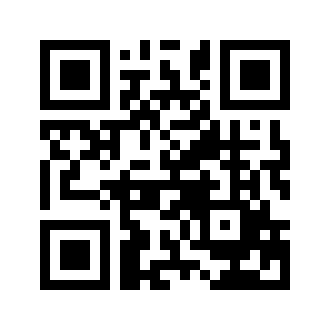 ایمیل:book@aqeedeh.combook@aqeedeh.combook@aqeedeh.combook@aqeedeh.comسایت‌های مجموعۀ موحدینسایت‌های مجموعۀ موحدینسایت‌های مجموعۀ موحدینسایت‌های مجموعۀ موحدینسایت‌های مجموعۀ موحدینwww.mowahedin.comwww.videofarsi.comwww.zekr.tvwww.mowahed.comwww.mowahedin.comwww.videofarsi.comwww.zekr.tvwww.mowahed.comwww.aqeedeh.comwww.islamtxt.comwww.shabnam.ccwww.sadaislam.comwww.aqeedeh.comwww.islamtxt.comwww.shabnam.ccwww.sadaislam.com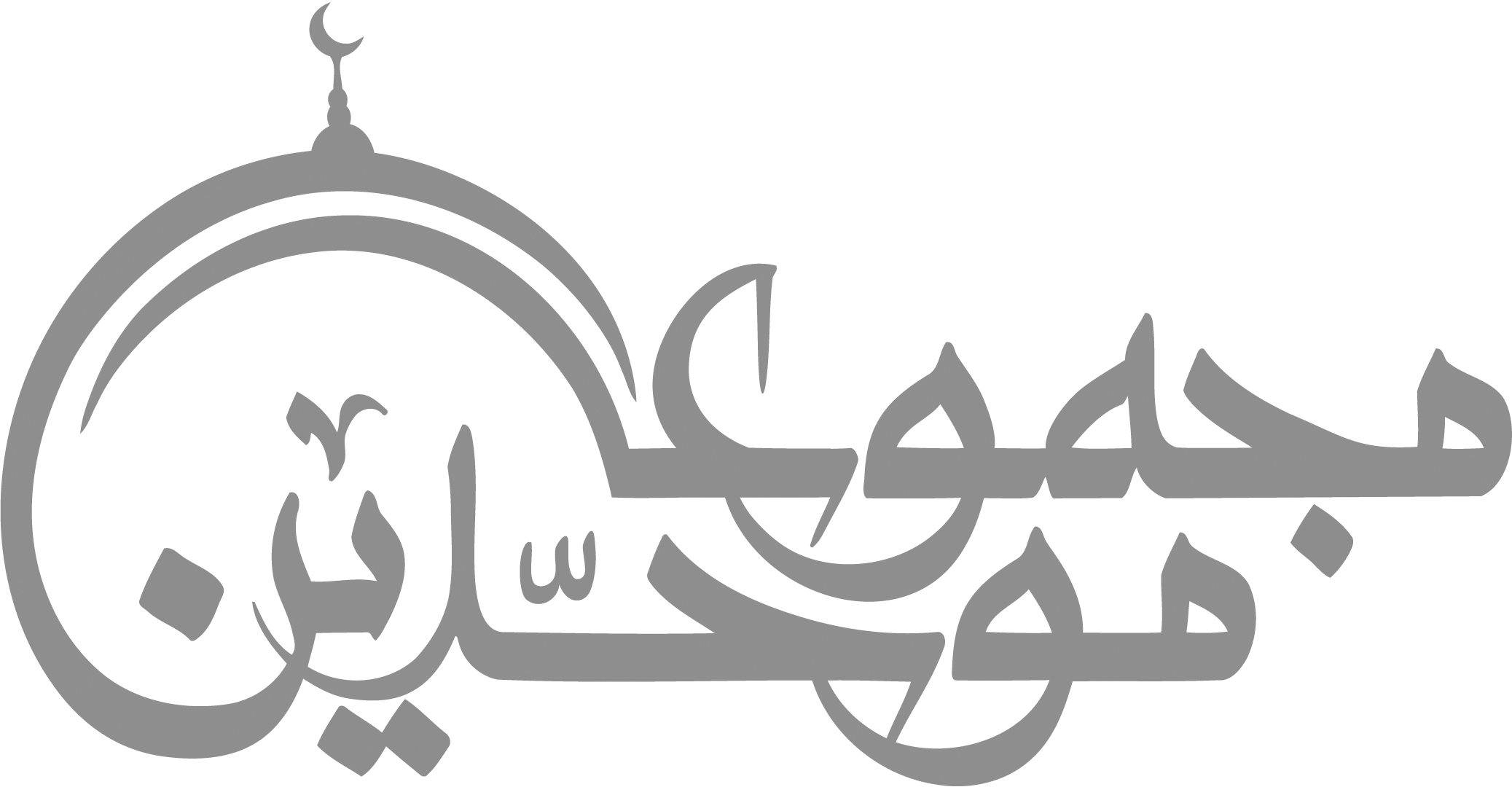 contact@mowahedin.comcontact@mowahedin.comcontact@mowahedin.comcontact@mowahedin.comcontact@mowahedin.com